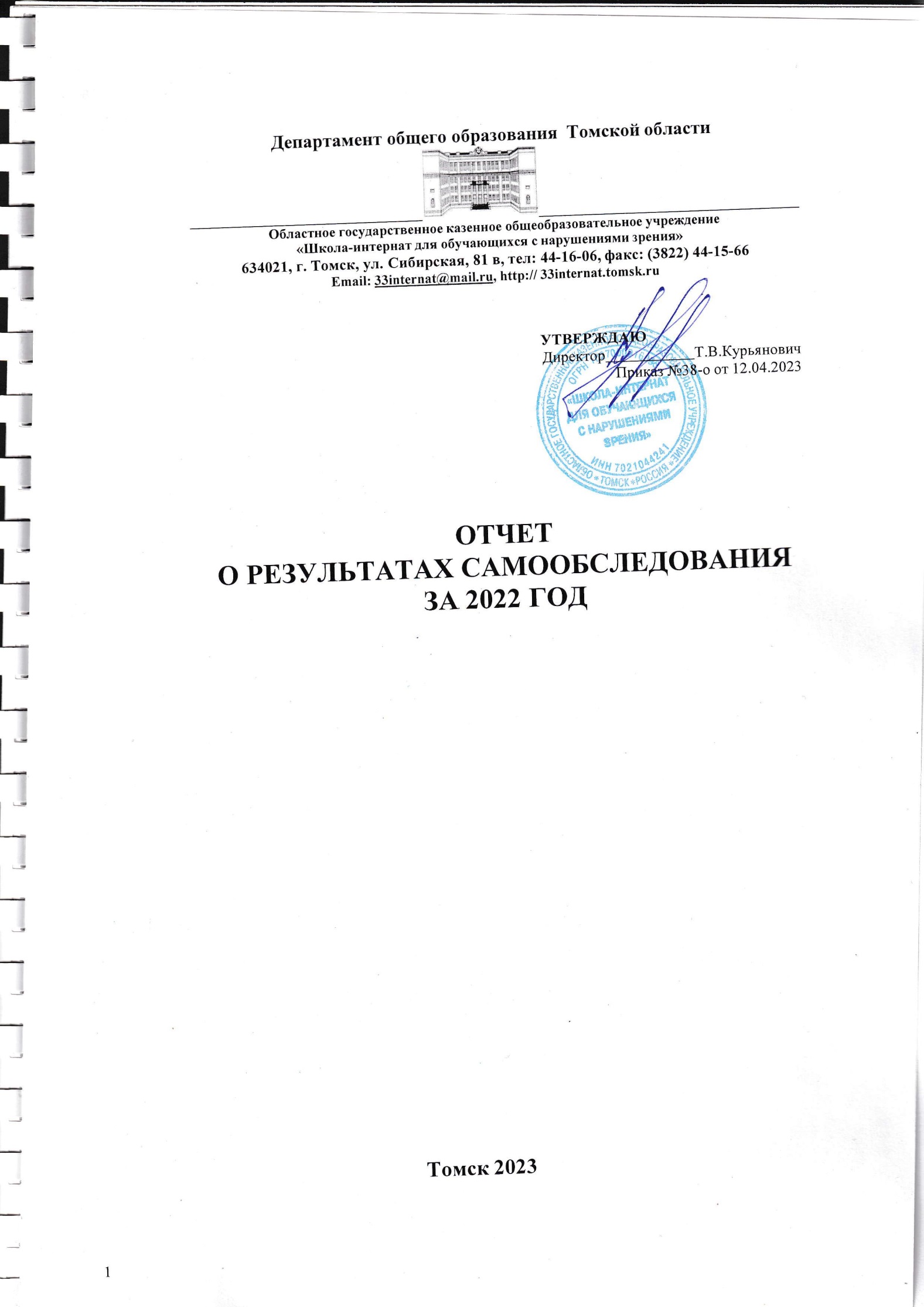 СТРУКТУРА ОТЧЕТАВведениеСамообследование ОГКОУ «Школа-интернат для обучающихся с нарушениями зрения» проводится ежегодно за предшествующий самообследованию календарный год в форме анализа. Целью самообследования является проведение внутренней экспертизы с целью всестороннего анализа деятельности ОГКОУ «Школа-интернат для обучающихся с нарушениями зрения» за 2022  год, обеспечение доступности и открытости информации о деятельности образовательной организации, получение объективной информации о состоянии образовательного процесса по основным образовательным программам, установление степени соответствия содержания, уровня и качества подготовки обучающихся требованиям федеральных государственных образовательных стандартов начального общего, основного общего и среднего общего образования, а также подготовки отчета о результатах самообследования.В процессе самообследования проведена оценка образовательной деятельности, системы управления школой, содержания и качества подготовки обучающихся, организации образовательного процесса, функционирования внутренней системы оценки качества образования востребованности выпускников, качества кадрового, учебно-методического, библиотечно- информационного обеспечения, материально-технической базы, а также анализ показателей деятельности образовательной организации в соответствии с требованиями законодательства и миссией школыПроцедуру самообследования ОГКОУ «Школа-интернат для обучающихся с нарушениями зрения» (далее - ОО) регламентируют следующие нормативные документы:-Федеральный закон «Об образовании в Российской Федерации» №273-ФЗ от 29.12.2012г. (ст.28 п. 3, 13, ст.29 п.3);-Постановление Правительства Российской Федерации № 582 от 10.07.2013 г. «Об утверждении Правил размещения на официальном сайте образовательной организации в информационно-телекоммуникационной сети «Интернет» и обновления информации об образовательной организации»;-Приказ Министерства образования и науки Российской Федерации № 462 от 14.06.2013г. «Об утверждении Порядка проведения самообследования образовательных организаций»;-Приказ Минобрнауки России от 14.12.2017 г. № 1218 «О внесении изменений в Порядок проведения самообследования образовательной организации»-Приказ Министерства образования и науки Российской Федерации №1324 от 10.12.2013г."Об утверждении показателей деятельности образовательной организации, подлежащей самообследованию";-Положение о проведении самообследования ОГКОУ «Школа-интернат для обучающихся с нарушениями зрения»Процедура самообследования способствует:1.Определению	соответствия   критериям   показателей	государственной аккредитации, образовательным целям и социальным гарантиям.2.Рефлексивной	оценке	результатов	деятельности	педагогического коллектива, осознанию своих целей и задач и степени их достижения.3.Возможности заявить о своих достижениях, отличительных показателях.4.Выявлению существующих проблемных зон и определению дальнейшего развития школы.Источниками информации для составления отчета   о самообследовании являются следующие документы:1.Нормативно-правовые документы, рабочие документы, регламентирующие направления деятельности ОО (аналитические материалы, планы и анализы работы, программы, расписания учебных и внеурочных занятий, дополнительного образования, статистические данные).2.Результаты анкетирования участников образовательного процесса (определения степени удовлетворенности образовательным процессом).Деятельность школы осуществляется исходя из принципа неукоснительного соблюдения законных прав всех субъектов образовательного процесса. Образовательное учреждение стремится к максимальному учету потребностей и склонностей обучающихся, интересов родителей в целях наиболее полного удовлетворения запросов всех категорий потребителей образовательных услуг. В школе уделяется приоритетное внимание решению вопросов создания комфортных условий образовательной деятельности. В соответствие с миссией школа – это центр науки и творчества, где каждый найдет себя и будет успешным. Основной целью деятельности школы в соответствие с миссией является социализация, адаптация и интеграция в современное общество обучающихся с ограниченными возможностями здоровья (слепых и слабовидящих).Отчет составлен по состоянию на 31 декабря 2022 годаI.Аналитическая часть самообследования ОО1.Общие сведения об организацииШкола тесно сотрудничает с МАДОУ детский сад №99, обеспечивая реализацию принципа непрерывности дошкольного развития и обучения детей в начальной школе. Сеть дополнительного образования представлена объединениями и спортивными секциями, деятельность которых организована с учетом ресурсов образовательного учреждения и социума. Социальными партнерами школы являются:-МАОУДО центр детского творчества «Луч»;-МБОУДО «Детская школа-искусств №1» имени А.Г. Рубинштейна;-МАОУДО «Детская школа-искусств №4»;-Томская областная детско-юношеская библиотека;-Томская областная универсальная научная библиотека им. А.С. Пушкина.Сегодня актуальной является организация сетевого взаимодействия с учреждениями высшего и дополнительного профессионального образования, развитие творческих контактов. Основными социальными партнерами в развитии одаренности детей является Детский технопарк «Кванториум».2. Система управления ООУправление ОГКОУ «Школа-интернат для обучающихся с нарушениями зрения» осуществляется в соответствии с п. 2 ст. 26 ФЗ от 26.12.2012 № 273 ФЗ «Об образовании в Российской Федерации» и сочетает принципы единоначалия и коллегиальности.Согласно п.3. ст. 26 ФЗ от 26.12.2012 № 273 ФЗ «Об образовании в Российской Федерации» единоличным исполнительным органом управления является директор, который осуществляет текущее руководство деятельностью ОУ. В штатном расписании предусмотрены должности заместителей директора школы.Управление и структура ОУПринцип коллегиальности реализуется за счет деятельности следующих коллегиальных органов:-Общее собрание работников;-Педагогический совет;-Совет учреждения;-Методический совет;-Совет обучающихсяВ школе созданы на добровольной основе органы ученического самоуправления и ученические организацииАдминистративные обязанности распределены согласно Уставу, штатному расписанию, квалификационным характеристикам.Директор Учреждения несет ответственность за руководство образовательной, научной, воспитательной и организационно-хозяйственной деятельностью Учреждения, за результаты своей деятельности в соответствии с функциональными обязанностями, предусмотренными квалификационными требованиями, трудовым договором и уставом Учреждения.Общее собрание работников Учреждения принимает решения по вопросам, отнесенным к компетенции Учреждения, за исключением вопросов, отнесенных к компетенции директора Учреждения, педагогического Совета и иных органов управления Учреждения. Общее собрание трудового коллектива имеет право обсуждать коллективный договор, обсуждать и принимать правила внутреннего трудового распорядка, Устав Учреждения для внесения их на утверждение.В целях развития и совершенствования учебно-воспитательного процесса, повышения профессионального мастерства и творческого роста учителей и воспитателей в Учреждении действует педагогический коллегиальный орган, объединяющий педагогических работников Учреждения, именуемый педагогическим Советом. Деятельность Педагогического совета регламентируется положением о Педагогическом совете.При педагогическом Совете создаются методический совет, методические объединения, которые организуют работу по повышению квалификации педагогических работников и подотчетны педагогическому Совету.В целях учета мнения обучающихся, родителей (законных представителей) обучающихся и педагогических работников по вопросам управления Учреждением и при принятии Учреждением локальных нормативных актов, затрагивающих их права и законные интересы, по инициативе обучающихся, родителей (законных представителей) обучающихся и педагогических работников в Учреждении созданы и функционируют Совет Учреждения и Совет обучающихся.Совет Учреждения представляет интересы всех участников образовательного процесса: родителей, педагогических работников, обучающихся определяет стратегию развития школы, утверждает программу развития, принимает важнейшие решения по различным направлениям деятельности школы.Совет обучающихся планирует и организует внеурочную деятельность обучающихся.Важную роль в управлении ОО играет первичная профсоюзная организация, которая создает условия для выполнения коллективного договора. Вопросы спорного характера рассматриваются и разрешаются на Комиссии по урегулированию споров.Вывод Существующая система управления образовательной организацией способствует достижению поставленных целей и задач, запросам участников образовательного процесса, реализации компетенций образовательной организации, закрепленных в ст. 26 и ст. 28 Федерального закона № 273-ФЗ от 27.12.2012 «Об образовании в Российской Федерации». Все вышеназванные органы управления ОО действуют в рамках законодательства РФ в сфере образования на основании Устава учреждения и в соответствии с Положениями. Ведущим принципом управления является согласование интересов субъектов образовательной деятельности: обучающихся, родителей, учителей на основе открытости и ответственности всех субъектов образовательного процесса за образовательные результаты.Результаты самообследования ОО свидетельствуют о том, что все коллегиальные органы в 2022 году осуществляли свою деятельность в соответствии с утвержденными планами, что подтверждено протоколами заседаний.3.Образовательная деятельностьОГКОУ «Школа-интернат для обучающихся с нарушениями зрения» единственное учреждение, где обучаются дети с нарушениями зрения.Образовательная деятельность организуется в соответствии:с Федеральным законом от 29.12.2012 № 273-ФЗ «Об образовании в Российской Федерации»;приказом Минпросвещения России от 31.05.2021 № 286 «Об утверждении федерального государственного образовательного стандарта начального общего образования»;приказом Минпросвещения России от 31.05.2021 № 287 «Об утверждении федерального государственного образовательного стандарта основного общего образования»;приказом Минобрнауки от 06.10.2009 № 373 «Об утверждении и введении в действие федерального государственного образовательного стандарта начального общего образования»;приказом Минобрнауки от 17.12.2010 № 1897 «Об утверждении федерального государственного образовательного стандарта основного общего образования»;приказом Минобрнауки от 17.05.2012 № 413 «Об утверждении федерального государственного образовательного стандарта среднего общего образования»;СП 2.4.3648-20 «Санитарно-эпидемиологические требования к организациям воспитания и обучения, отдыха и оздоровления детей и молодежи»;СанПиН 1.2.3685-21 «Гигиенические нормативы и требования к обеспечению безопасности и (или) безвредности для человека факторов среды обитания» (действуют с 01.03.2021);СП 3.1/2.4.3598-20 «Санитарно-эпидемиологические требования к устройству, содержанию и организации работы образовательных организаций и других объектов социальной инфраструктуры для детей и молодежи в условиях распространения новой коронавирусной инфекции (COVID-19)»;основными образовательными программами по уровням образования, включая рабочие программы воспитания, учебные планы, планы внеурочной деятельности, календарные учебные графики, календарные планы воспитательной работы;расписанием занятий.Деятельность школы-интерната регламентируют:-Устав ОГКОУ «Школа-интернат для обучающихся с нарушениями зрения» (утвержден Приказом Департамента общего образования Томской области от 03.04.2007 г.№366)Изменения в Устав утверждены:-Приказом Департамента общего образования Томской области от 30.10.2007 г. №1046-Приказом Департамента общего образования Томской области от 22.10.2008 №257-Распоряжением Департамента общего образования Томской области от 13.04.2011№10-р-Распоряжением Департамента общего образования Томской области от 09.06.2012№120-р-Распоряжением Департамента общего образования Томской области от 22.12.2015 №916-р-Распоряжение Департамента общего образования Томской области от 14.10.2016 №713-р-Локальные акты образовательного учреждения в части содержания образования, организации образовательного процесса, прав обучающихся. В школе-интернате разработан паспорт доступности учреждения, должностные инструкции работников, образовательные программы.Уровень образования в соответствии с ЛицензиейКонтингент образовательного учрежденияНа 31 декабря 2022 года численность учащихся школы составила 114 человек в 13 классах-комплектах.Показатель по уровням образования:1-4 классы - 56 человек;5-10 классы -	46 человек;11-12 классы -12 человек;- из них обучение на дому (1-11классы) – 23 человека.Прием в школу-интернат осуществляется на основании заключения Центральной        психолого-медико-педагогической комиссии.В 2022 году обучение велось в 13 классах-комплектах, из них на начальном уровне - 5, на уровне основного образования - 5, на уровне среднего - 3 класса – комплекта.Школа создает комплекс условий для реализации запросов обучающихся и их родителей. По итогам 2022 учебного года все выпускники по окончании основного и среднего уровней образования получили аттестаты.Психолого-педагогическая характеристика состава учащихся школы-интерната за 3 годаПсихолого-педагогическая характеристика состава учащихся школы -интерната за 3 годаВывод   Ученический    состав   стабилен, движение   обучающихся    происходит    пообъективным причинам (переезд в другие населенные пункты, за пределы области) и не вносит дестабилизацию в процесс развития школы.Администрация и коллектив школы принимают все меры для увеличения и сохранения контингента учащихся. А именно:-налажена тесная связь со специализированным дошкольным ДОУ №99, осуществляющим обучение и воспитание детей с ограниченными возможностями здоровья;-регулярно проводятся тематические общешкольные родительские собрания;-привлекаются родители к организации и проведению общешкольных праздников, экскурсий;-проводится «День открытых дверей» для родителей будущих первоклассников.Образовательная организация предоставляет возможности равного доступа к получению образования всем без исключения детям независимо от их индивидуальных особенностей, психических и физических возможностей, особенностей развития.Растет количество учащихся с тяжелыми формами заболеваний, сопутствующих основному зрительному дефекту, увеличилось количество учащихся с нарушениями умственного развития различной степени тяжести (олигофрения - 22 человек/20%).Согласно требованиям СанПиН все классы занимались в одну смену по 5-дневной учебной неделе. Режим учебных занятий: начало с 8.45. Учреждение работает круглосуточно, уроки проводятся в первую смену. Продолжительность уроков - 40 минут. Проведение «нулевых» уроков в образовательном учреждении не допускается в соответствии с санитарно-гигиеническими нормами и правилами.Продолжительность учебного годаНачало учебного года – 1 сентября.  Продолжительность учебного года 1 классы – 33 недели;2- 12 классы - 34 неделиОкончание учебного года -25 мая.Регламентирование образовательного процессаУчебный год на всех уровнях обучения делится на учебные четверти (1-10) классы   и полугодия (11-12) классы. Продолжительность каникул в течение учебного года составляет не менее 30 календарных дней и регулируется ежегодно годовым календарным учебным планом-графиком с соблюдением сроков каникулярного времени, указанных в ежегодных распоряжениях Департамента общего образования Томской области.Для обучающихся первых классах в феврале устанавливаются дополнительные недельные каникулы. Обучение в первом классе осуществляется без балльного оценивания знаний и домашних заданий с использованием «ступенчатого» режима обучения в первом полугодии в сентябре, октябре – по три урока в день по 35 минут каждый, в ноябре, декабре по 4 урока по 35 минут каждый; январь - май – по 4 урока до 40 минут каждый.Продолжительность учебной недели     1 - 10 классы – 5 дней11-12 классы – 5 дней Кабинетная система. Начало занятий в 8.45Максимальная учебная нагрузка обучающихся соответствует нормативным требованиям СП 2.4.3648-20 и составляет:РЕЖИМ ДНЯРасписание звонковПродолжительность урока в 2-12 классах – 40 минут, в 1 классах – 35 – 40 минут. Во время адаптационного периода в сентябре - октябре – 3 урока (по 35 минут) в классно - урочной форме, на 4-х уроках используются иные, не классно-урочные, формы организации учебного процесса.На данный момент ОО реализует обучение в очной форме, обучение на дому. В школе созданы условия для обучения детей с ограниченными возможностями здоровья по индивидуальным учебным планам.Реализуемые образовательные программыОГБОУ «Школа-интернат для обучающихся с нарушениями слуха» с 1 сентября 2022 года перешла на новые ФГОС основного общего образования, утв. приказом Минпросвещения России от 31.05.2021 № 287, разработала и утвердила дорожную карту, чтобы внедрить новые требования к образовательной деятельности, в том числе определила сроки разработки основных общеобразовательных программ основного общего образования. Для выполнения новых требований и качественной реализации программ на 2022 год проведена масштабная работа по обеспечению готовности всех участников образовательных отношений через новые формы развития потенциала.Школа реализует следующие образовательные программы:АООП начального общего образования слепых обучающихся (вариант 3.2), срок реализации – 5 лет (1-4 классы);АООП начального общего образования слабовидящих обучающихся (вариант 4.2), срок реализации – 5 лет (1-4 классы);АООП начального общего образования слепых обучающихся с лёгкой умственной отсталостью (интеллектуальными нарушениями) (вариант 3.3), срок реализации – 5 лет (1-4 классы);АООП начального общего образования слабовидящих обучающихся с лёгкой умственной отсталостью (интеллектуальными нарушениями) (вариант 4.3), срок реализации – 5 лет (1-4 классы);АООП начального общего образования слепых обучающихся с умственной отсталостью (умеренной, тяжелой, глубокой и тяжелыми множественными нарушениями) (вариант 3.4), срок реализации – 5 лет (1-4 классы);АООП основного общего образования, с рок реализации –6 лет с пролонгацией (5-10 классы);АООП программа среднего общего образования, срок реализации – 2 года (11-12 классы);АООП основного общего образования слепых и слабовидящих обучающихся с лёгкой умственной отсталостью (интеллектуальными нарушениями) - срок реализации – 9 лет (1- 9 классы).Программы внеурочной деятельности.Программы коррекционно-развивающей работы.Дополнительные общеразвивающие программы.Программа воспитанияПереход на обновленные ФГОСДля выполнения новых требований и качественной реализации программ в ОУ на 2022 год запланирована масштабная работа по обеспечению готовности всех участников образовательных отношений через новые формы развития потенциала. Деятельность рабочей группы в 2021–2022 годы по подготовке ОУ к постепенному переходу на новые ФГОС ООО можно оценить как хорошую: мероприятия дорожной карты реализованы на 100 процентов. С 1 сентября 2022 года Школа приступила к реализации ФГОС основного общего образования, утвержденного приказом Минпросвещения от 31.05.2021 № 287, в 5-х классах. Школа разработала и приняла на педагогическом совете основные общеобразовательные программы основного общего образования, отвечающие требованиям новых стандартов, а также определила направления работы с участниками образовательных отношений для достижения планируемых результатов согласно новым требованиям. Уровень образовательных программ отвечает основным государственным требованиям, предъявляемым к специальным коррекционным образовательным учреждениям, деятельность которых регламентируется ФЗ «Об образовании в Российской Федерации». Школа-интернат осуществляет реализацию образовательных программ с применением ЭОР, включенных в федеральный перечень электронных образовательных ресурсов, допущенных к использованию при реализации имеющих государственную аккредитацию образовательных программ начального общего, основного общего, среднего общего образования (приказ Минпросвещения от 02.08.2022 № 653). В связи с этим в 2022 году была проведена ревизия рабочих программ на предмет соответствия ЭОР, указанных в тематическом планировании, федеральному перечню (приказ Минпросвещения от 02.08.2022 № 653). В ходе посещения уроков осуществлялся контроль использования ЭОР. По итогам контроля установлено: 1. Все рабочие программы учебных предметов содержат ЭОР, включенные в федеральный перечень электронных образовательных ресурсов, допущенных к использованию при реализации имеющих государственную аккредитацию образовательных программ начального общего, основного общего, среднего общего образования (приказ Минпросвещения от 02.08.2022 № 653). 2. На уроках учителя используют ЭОР, включенные в федеральный перечень электронных образовательных ресурсов, допущенных к использованию при реализации имеющих государственную аккредитацию образовательных программ начального общего, основного общего, среднего общего образования (приказ Минпросвещения от 02.08.2022 № 653).В 2020 году ОГКОУ «Школа-интернат для обучающихся с нарушениями зрения» стала участником реализации мероприятия федерального проекта «Современная школа» национального проекта «Образование». 2021-2023 год – основой этап реализации долгосрочной Программы развития образовательного учреждения. Цель программы: Создание современных условий для обучения и воспитания путем обновления инфраструктуры учреждения, способствующей изменению содержания и повышению качества образовательного процесса с учетом личностных и образовательных потребностей обучающихся с нарушениями зрения.Ожидаемые результаты реализации Программы развития: -Модернизация системы управления школой через выстраивание деятельности служб сопровождения в контексте, предъявляемых требованиями ФГОС. -Внедрение новых образовательных технологий, позволяющих эффективно решать задачи обучения, воспитания и развития, профессиональной ориентации обучающихся. -Распространение эффективного опыта работы в контексте участия в федеральном проекте «Современная школа» национального проекта «Образование». -Повышение качества обучения и воспитания через внедрение инновационных процессов. -Социализация и адекватное профессиональное самоопределение обучающихся в условиях единого образовательного пространства, повышение их готовности к получению профессии и осуществлению самостоятельной трудовой деятельности в условиях рыночной экономики как результат совершенствования модели трудового обучения. -Изменение содержания образования и корректировка учебного плана школы: введения новых профилей по предметной области «Технология» и расширение внеурочной деятельности в соответствии с ФГОС. -Развитие системы дополнительного образования через укрепление материально-технической базы школы, приобретение современного оборудования (федеральный проект «Современная школа» национального проекта «Образование»).В 2022 году на базе школы, в целях повышения качества образования, внедрения и трансляции инноваций, лучших практик в обучении и воспитании обучающихся с ОВЗ, с инвалидностью; оказания консультационно-методической помощи участникам образовательных отношений, в том числе инклюзивных образовательных организаций, оказания психолого-педагогической помощи детям и их родителям с использованием дистанционных технологий и сетевой формы реализации образовательных программ создан региональный консультативно-методический (ресурсный) центр участников мероприятия федерального проекта «Современная школа» национального проекта «Образование». Основными задачами по созданию условий, направленных на повышение качества обучения, стимулирование развития личности ученика, его творческую активность и самореализацию в различных видах деятельности являются:реализация основных общеобразовательных программ учреждения;-выполнение Программы развития школы;-создание образовательной среды, обеспечивающей процессы гуманизации образования, максимально благоприятствующей саморазвитию каждого ученика.Содержание образовательного процесса определяется основными общеобразовательными программами, типовым базисным учебным планом, годовым календарным графиком и расписанием занятий, а также индивидуальной программой развития и реабилитации учащихся с особыми образовательными потребностями. Реализация плана работы школы позволяет выполнить свою миссию участникам педагогического процесса.Учебный план. Принципы составления учебного плана.Учебный план является нормативным документом, определяющим максимальный объем учебной нагрузки обучающихся, распределяющим учебное время, отводимое на основании федерального и регионального компонентов государственного стандарта по классам и образовательным областям.Учебный план школы предусматривает выполнение государственной функции школы – обеспечение базового основного общего и среднего общего образования, развитие учащихся в процессе обучения. Главным условием для достижения этих целей является включение каждого ученика на каждом уроке (занятии) в деятельность с учетом его возможностей и способностей. Достижение указанных целей обеспечивается поэтапным решением задач работы школы на каждом уровне обучения.Учебный план разработан в соответствии с:-Федеральным законом Российской Федерации от 29.12.2012 № 273-ФЗ «Об образовании в Российской Федерации»;-Федеральным государственным образовательным стандартом начального общего образования для обучающихся с ограниченными возможностями здоровья, утвержденным Приказом Министерства образования и науки РФ от 19.12.2014 № 1598 (далее - ФГОС НОО ОВЗ);-Приказом Министерства образования Российской Федерации от 10 апреля 2002 г. N 29/2065-п «Об утверждении учебных планов специальных (коррекционных) образовательных учреждений для обучающихся, воспитанников с отклонениями в развитии»;-Базисным учебным планом для специальных (коррекционных) общеобразовательных учреждений III-IV вида, утвержденных приказом Министерства образования РФ 10 апреля 2002 г. № 29/2065-п, которые являются нормативным документом для составления учебных планов специальных (коррекционных) образовательных организаций Учебный план сохраняет преемственность изучаемых образовательных областей на каждом уровне с учетом специфики, направленной на сохранение и развитие нарушенного зрения учащихся, коррекцию психического и физического развития, подготовку учащихся к обучению на следующем уровне по варианту, соответствующему психофизическим и индивидуальным особенностям учащихся.Учебный план позволяет осуществлять принцип единства психолого-медико- педагогической и социальной коррекции в учебно-воспитательном процессе. Реализуемое содержание направлено на формирование знаний основ наук, на совершенствование общеучебных умений и навыков, на развитие личностных качеств учащихся, социализацию школьников, обеспечивает возможность выпускникам 10 и 12 классов продолжить обучение в средних специальных и высших учебных заведениях.В структуре плана выделяются: обязательная часть (общеобразовательные курсы) и   часть, формируемая участниками образовательных отношений (коррекционные курсы, курсы внеурочной деятельности). Учебный план для 1-4 классов согласно ФГОС НОО ОВЗ (варианты 3.2; 4.2; 3.3) предусматривает учебный день, включающий в себя уроки, внеурочную деятельность, в том числе курсы коррекционно-развивающей области, динамические паузы, время прогулки. Продолжительность групповых занятий коррекционно-развивающей области определяется ФГОС НОО ОВЗ, приказами Министерства просвещения Российской Федерации, индивидуальных занятий - возрастом и психофизическим состоянием обучающихся. Уровень недельной учебной нагрузки на ученика не превысил предельно допустимого.Коррекционно-развивающая область учебного плана всех уровней представлена предметами, направленными на коррекцию отклонений в психофизическом и личностно- социальном развитии школьников с тяжелой зрительной патологией. Специальные коррекционные занятия подготавливают учащихся к освоению учебной программы класса, развивают и совершенствуют сохранные функции зрительного анализатора, формируют умения и навыки ориентировки в быту, в социуме, в окружающем пространстве, развивают коммуникативные навыки, корригируют нарушения в физическом развитии, способствуют коррекции познавательной деятельности.Спецификой учебного плана школы является: поддержка значительного, уже сложившегося уровня вариативности системы образования путем освоения и использования информационных и коммуникационных технологий в различных дисциплинах; повышение объема учебного времени, отводимого на освоение иностранного языка.Учебный план школы позволяет учесть возможности, особенности и потребности контингента обучающихся, предоставляет школе возможность осуществления определенных педагогических замыслов, создаёт реальные возможности внедрения наряду с традиционными предметами и внеурочной деятельности, других курсов (факультативы, курсы по выбору), позволяет удовлетворить образовательные потребности как наиболее способных детей, так и нуждающихся в особой педагогической поддержке. При составлении учебного плана образовательного учреждения индивидуальные, групповые, факультативные занятия и домашние задания учитываются при планировании внеурочной деятельности обучающихся с учетом действующих санитарных правил и нормативов и не превышают предельно допустимой недельной нагрузки на одного обучающегося.При составлении учебного плана школой основной акцент в образовании делается на воспитание системы нравственных ценностей, культуры и общения, развитие познавательных способностей детей, формирование прочных навыков учебной деятельности. Система занятий по развитию творческих способностей школьников по учебным предметам организована через использование новых технологий преподавания, которые обеспечивают комплексное развитие памяти, внимания, развивают интуицию, нестандартное творческое мышление, что подтверждено наличием участников и победителей олимпиад и конкурсов разного уровня. При использовании новых образовательных технологий повышается интерес не только к конечным результатам работы, но и, что особенно важно, к самому процессу познания.Внеурочная деятельностьОрганизация внеурочной деятельности соответствует требованиям ФГОС уровней общего образования. Структура рабочих программ внеурочной деятельности соответствует требованиям стандартов к структуре рабочих программ внеурочной деятельности.Все рабочие программы имеют аннотации и размещены на официальном сайте Школы.Формы организации внеурочной деятельности включают: кружки, секции, клуб по интересам, летний лагерь.С 1 сентября 2022 года в планах внеурочной деятельности уровней образования выделено направление – еженедельные информационно-просветительские занятия патриотической, нравственной и экологической направленности «Разговоры о важном». Внеурочные занятия «Разговоры о важном» были включены в планы внеурочной деятельности всех уровней образования в объеме 34 часов.На основе примерной программы курса «Разговоры о важном», одобренной решением ФУМО (протокол от 15.09.2022 № 6/22), были разработаны рабочие программы внеурочных занятий «Разговоры о важном». Внеурочные занятия «Разговоры о важном» внесены в расписание и проводятся по понедельникам первым уроком еженедельно. Первое занятие состоялось 5 сентября 2022 года. Ответственными за организацию и проведение внеурочных занятий «Разговоры о важном» являются классные руководители.В первом полугодии 2022/23 учебного года проведено 16 занятий в каждом классе. Внеурочные занятия «Разговоры о важном» в 1–11-х классах:фактически проведены в соответствии с расписанием;темы занятий соответствуют тематическим планам Минпросвещения;формы проведения занятий соответствуют рекомендованным.Вывод. Планы внеурочной деятельности НОО, ООО и СОО выполнены в полном объеме.Коррекционно-развивающая работаУчитывая особенности психического развития обучающихся с патологией зрения, а также коррекционно-компенсаторную направленность всего процесса их обучения, в учебный план начального общего и основного общего образования включены коррекционные курсы: лечебная физкультура, ритмика, социально-бытовая ориентировка, пространственная ориентировка, охрана и развитие остаточного зрения и зрительного восприятия, развитие осязания и мелкой моторики. Данные курсы способствуют развитию восприятия, представлений об окружающем мире, наглядно-образного мышления, ориентировки в пространстве, мимики и пантомимики, формированию приемов и способов самоконтроля и регуляции движений.В рамках реализации ФГОС НОО с ОВЗ в 1-4-х классах разработаны на основе адаптированной основной образовательной программы НОО ОВЗ и реализованы программы коррекционной подготовки: ритмика, адаптивная физическая культура, охрана, развитие остаточного зрения и зрительного восприятия, развитие осязания и мелкой моторики, социально-бытовая ориентировка, развитие коммуникативной деятельности, групповые занятия по пространственной ориентировке, индивидуальные коррекционные занятия.В рамках реализации ФГОС ООО с ОВЗ в 5-10 -х классах разработаны на основе адаптированной основной образовательной программы ООО ОВЗ и реализованы программы коррекционной подготовки: адаптивная физическая культура, развитие зрительного восприятия, тифлотехника, социально-бытовая ориентировка, пространственное ориентирование и мобильность.Коррекционно-развивающая работа позволила:-предупредить возникновение проблем обучения, социализации учащихся с нарушениями зрения;-оказать своевременную помощь (содействие) учащимся с нарушением зрения в решении актуальных задач развития, социализации: в преодолении учебных трудностей, нарушение эмоционально-волевой сферы, выборе образовательного и профессионального маршрутов, решении проблем взаимоотношений со сверстниками, учителями, родителями, развитие социальной компетентности;-организовать участие специалистов в разработке и сопровождении общеобразовательных программ;-совершенствовать школьную систему психолого-педагогического сопровождения;-содействовать в разработке и изменении образовательного маршрута учащихся.Деятельность ППк.Психолого-педагогический консилиум (ППк) – постоянно действующий, объединенный общими целями, скоординированный коллектив специалистов, который осуществляет   систему   комплексного   изучения, коррекции, развития и реабилитации личностных особенностей ребёнка.Целью работы школьного консилиума является психолого-педагогическое сопровождение детей с нарушением	зрения, создание благоприятных условий для их обучения и воспитания.На заседаниях ППк в 2022 году	решались следующие задачи:-выявление трудностей в освоении образовательных программ, особенностей в развитии, социальной адаптации и поведении обучающихся для последующего принятия решений об организации психолого-педагогического сопровождения;разработка рекомендаций по организации психолого-педагогического сопровождения обучающихся;-консультирование участников образовательных отношений по вопросам актуального психофизического состояния и возможностей обучающихся; -содержания и оказания им психолого-педагогической помощи, создания специальных условий получения образования;контроль за выполнением рекомендаций ППк.В постоянный состав школьного ППк входили: заместитель директора по УР, заместитель директора по ВР, учитель-логопед, учитель-дефектолог, педагог-психолог, социальный педагог, секретарь ППк.На заседания школьного ППк приглашались временные члены консилиума: классные руководители, учителя-предметники, родители (лица их заменяющие).В 2022 году работа школьного ППк строилась в соответствии с Программой развития ОГКОУ «Школа – интернат для обучающихся с нарушениями зрения», основными общеобразовательными программами, Индивидуальной программой комплексных мер по реабилитации учащихся с особыми образовательными потребностями. Индивидуальные программы комплексных мер по реабилитации лиц с нарушением зрения составлялись на каждого ученика по итогам комплексного медико- психолого-педагогического обследования и наблюдений за учащимися и включали в себя несколько компонентов. В основе содержания программы лежит возможность:-Диагностики и динамического наблюдения за состоянием здоровья учащихся с особыми образовательными потребностями.-Комплексный психолого-медико-педагогический подход к диагностической, коррекционной и реабилитационной работе.-Вариативный набор различных методик диагностирования, наблюдения, профессионального ориентирования и коррекции для каждого учащегося с учётом его нарушения и личностных возможностей.-Коррекционно-развивающая программа обучения учащихся, способствующая максимальной реабилитации и адаптации к современным социальным условиям.-Программа профессиональной реабилитации, позволяющая уже на ранних этапах выявить возможность школьников с особыми образовательными потребностями и сориентировать их на дальнейшее обучение именно в те учебные заведения, обучение в которых наиболее доступно им по состоянию здоровья.Специалисты консилиума руководствовались в своей работе следующими принципами:-Уважение к личности ребенка.-Опора на положительные качества.- «Не навреди».- Интеграция психологического, медицинского, педагогического знания.Психолого- педагогическое сопровождение.В рамках деятельности психолого-педагогического сопровождения особое место отводится учителю-дефектологу, педагогу-психологу, учителю-логопеду, которые призваны дать учащимся правильное многогранное полифункциональное представление об окружающей действительности, способствующее оптимизации психического развития ребенка и более эффективной социализации его в обществе.Основные направления работы специалистов:-диагностика психологической комфортности учащихся в школе, рекомендации по -улучшению микроклимата в классном коллективе;-индивидуальные консультации учащихся по личностным проблемам;-психологические тренинги в классах с повышенной мотивацией к учению;-индивидуальные консультации родителей по проблемам ребенка в семье и школе;-консультации учителей по вопросам психологических особенностей детей разного возраста;-диагностика уровня жизнестойкости обучающихся и психокоррекция состояния учащихся в -адаптационный период (1, 5 классы);-проведение социально-психологического тестирования учащихся, логопедического обследования учащихся начальной школы.ПрофориентацияОсновная цель профориентационной работы заключается в ее нацеленности на выбор конкретной профессии каждым учеником. В школе профориентационная работа проводится под руководством заместителя директора по воспитательной работе, классными руководителями, школьным психологом, социальным педагогом, учителями- предметниками.Главные задачи деятельности по профориентации учащихся:-разбираться в содержании профессиональной деятельности;-научить соотносить требования, предъявляемые профессией, с индивидуальными качествами;-научить анализировать свои возможности и способности, (сформировать потребность в осознании и оценке качеств и возможностей своей личности).Основными направлениями профориентационной работы в школе являются:-профессиональная информация;-профессиональная диагностика;-профессиональное воспитание:профессиональное консультирование.По данному направлению в 2022 году в школе и за пределами школы проведены следующие мероприятия:Профориентационные недели:- «Единая неделя по профориентации» (Областная);- «Профориентационная неделя» (Школьная);Цикл всероссийских открытых уроков на сайте «ПроеКТОрия»;-Профориентационные	тестирования -	7	по	12	класс (педагог – психолог школы);-Классные часы, беседы (классные руководители, воспитатели);-Тренинги, консультирование (педагог – психолог);-Оформление стенда «Мой выбор. Моя профессия»;-Смотры работ/материалов по профориентации (библиотекарь);-Посещение Дней открытых дверей в Томском техникуме социальных технологий и Томском базовом медицинском колледже.Воспитательная работаВоспитательная работа 2022 году осуществлялась в соответствии с рабочими программами воспитания, которые были разработаны для каждого уровня и включены в соответствующую ООП.Воспитательная работа по рабочим программам воспитания осуществляется по следующим модулям:инвариантные – «Классное руководство», «Школьный урок», «Курсы внеурочной деятельности», «Работа с родителями», «Самоуправление», «Профориентация».вариативные – «Ключевые общешкольные дела», «Экскурсии, походы», «Школьные медиа», «Организация предметно-эстетической среды», Воспитательные события в Школе проводятся в соответствии с календарными планами воспитательной работы начального общего образования, основного общего образования и среднего общего образования. Они конкретизируют воспитательную работу модулей рабочей программы воспитания по уровням образования. Виды и формы организации совместной воспитательной деятельности педагогов, школьников и их родителей разнообразны: коллективные школьные дела; акции; спортивно-оздоровительные мероприятия, досугово-развлекательная деятельность.Анализ планов воспитательной работы 1–12-х классов показал следующие результаты:планы воспитательной работы составлены с учетом возрастных особенностей обучающихся;в планах воспитательной работы предусмотрены различные виды и формы организации воспитательной работы по гражданско-патриотическому воспитанию, которые направлены на всестороннее развитие личности обучающегося и расширение его кругозора.Посещенные классные мероприятия гражданско-патриотической направленности показывают, что в основном классные руководители проводят классные мероприятия на достаточно высоком уровне.В 2022 году в рамках патриотического воспитания осуществлялась работа по формированию представлений о государственной символике РФ: изучение истории герба, флага и гимна РФ; изучение правил применения государственных символов; формирование ответственного отношения к государственным символам, в том числе знакомство с мерами ответственности за нарушение использования или порчу государственных символов и т. п.В рамках работы по формированию представлений о государственной символике были запланированы и реализованы следующие мероприятия:в рамках модуля «Школьный урок» тематические разделы или компоненты по изучению государственных символов включены в предметные области, учебные предметы, курсы, модули: русский язык, литература, литературное чтение, окружающий мир, обществознание, история. Внесены корректировки в рабочие программы учебных предметов, курсов и модулей;в рамках модуля «Ключевые общешкольные дела» организованы еженедельные линейки по понедельникам перед уроками с выносом флага РФ и исполнением гимна РФ;Деятельность педагогического коллектива по гражданско-патриотическому воспитанию осуществляется в соответствии с поставленными целью и задачами на удовлетворительном уровне. Все запланированные мероприятия реализованы в полном объеме.Дополнительное образованиеОхват дополнительным образованием в Школе в 2022 году составил 80%.Во втором полугодии 2021/22 учебного года Школа реализовывала 8 дополнительных общеразвивающих программ по 4 направленностям:художественное (вокальная студия «Веселые нотки», творческая мастерская «Затейники», студия эстрадного вокала «Золотой голосок»);физкультурно-спортивное («Лыжная подготовка», «Шахматы»);социально-гуманитарное («Обучение рельефно-точечному шрифту по системе азбуки Брайля»);техническое («Робототехника», «Фотостудия»).В первом полугодии 2022/23 учебного года Школа реализовывала 11 дополнительных общеразвивающих программ по 5 направленностям:художественное (вокальная студия «Веселые нотки», творческая мастерская «Затейники», студия эстрадного вокала «Золотой голосок», театральная студия «Лира», театрально-хореографическое объединение «Ступени»);физкультурно-спортивное («Лыжная подготовка», «Шахматы»);социально-гуманитарное («Обучение рельефно-точечному шрифту по системе азбуки Брайля»);туристско-краеведческое («Музейная деятельность»);техническое («Робототехника», «Фотостудия»).В Школе в 2022 году организована школьная театральная студия «Лира». Разработана программа дополнительного образования «Театральная студия "Лира». Руководитель театральной студии – педагог русского языка и литературы. Составлены план и график проведения занятий театральной студии. Созданы условия для организации образовательного процесса: выделены помещение для занятий студии.В первом полугодии 2022/23 учебного года в театральной студии занимались 12 обучающихся 8–12-х классов. Это 10,5 процентов обучающихся Школы. 19 января 2022 года в нашей школе организована работа Музейной комнаты. Разработана программа дополнительного образования «Музейная деятельность». В первом полугодии 2022/23 учебного года в кружке «Музейная деятельность» занимались 7 обучающихся 10 класса.В рамках музейной деятельности ребята оформили стенды «Герои Советского Союза – уроженцы Томской области», «Томск – город трудовой доблести». Также была создана презентация «Томск – город трудовой доблести» с которой дети, входящие в актив музеяпопробовали себя в роли экскурсоводов. Также был создан стенд «Герои спецоперации».В рамках реализации технической направленности в Школе работает кружок «Робототехника». В первом полугодии 2022/23 учебного года в кружке «Робототехника» занимались 12 обучающихся 5-11 классов. В первом полугодии 2022/23 учебного года ребята приняли участие в Региональном Фестивале «Доброробот в Доброшколе» среди отдельных общеобразовательных организаций – участников реализации мероприятий федерального проекта «Доброшкола» национального проекта «Образование».С 23 сентября 2021 года в рамках дополнительного образования организован школьный спортивный клуб «Сокол». 20 января 2022 года ШСК «Сокол» зарегистрирован во всероссийском перечне (реестре) школьных спортивных клубов. В рамках ШСК «Сокол» реализуются программы дополнительного образования:Лыжная подготовка;Шахматы.В объединениях клуба во первом полугодии 2022/23 учебного года занималось 28 обучающихся (24,5% обучающихся Школы).Для успешной реализации деятельности ШСК «Сокол» имеется необходимая вся материально-техническая база.В первом полугодии 2022/23 учебного года в рамках клуба проведены следующие спортивные мероприятия:Количество обучающихся, охваченных дополнительным образованиемУчащиеся школы под руководством педагогов приняли в 2022 году активное участие в творческих конкурсах и фестивалях различного уровня.Участие обучающихся в конкурсах, соревнованиях, фестиваляхОдной из форм реализации принципа гуманизации учебно-воспитательного процесса в школе являются альтернативные выборы активов классных и общешкольного коллектива обучающихся в школьное самоуправление «Малый совет». Смысл ученического самоуправления заключается не в управлении одних детей другими, а в обучении всех детей основам демократических отношений в обществе, в обучении их управлять собой, своей жизнью в коллективе, в формировании социальной активности, воспитании гражданственности, ответственности, уважительного отношения учащихся к правам других людей; развитии интеллектуальной, духовно – нравственной, творческих сфер жизни детей и подростков.Для реализации воспитательных задач в школе работают 13 классных руководителей. Все классные руководители составляют планы воспитательной работы в соответствии с воспитательной системой школы, планом общешкольных воспитательных мероприятий на учебный год и по четвертям, разрабатывают и успешно реализуются свои воспитательные цели и задачи, индивидуальные планы работы с детьми, осуществляют взаимодействие с учителями методического объединения воспитателей, учителями – предметниками, родителями /законными представителями/ учащихся.Работа с родителями.В течение года велась работа с родителями, целью которой было дать психолого- педагогические знания через родительские собрания, консультации администрации школы, классных руководителей, психолога, социального педагога, родительские лектории, индивидуальные беседы об особенностях возраста и методах подхода к воспитанию ребенка, по профилактике суицида, употреблению ПАВ, безнадзорности и правонарушениям, сохранению и укреплению здоровья, повышению жизнестойкости учащихся.Использована наиболее эффективная форма работы с родителями – проведение единого Дня родительских собраний с привлечением специалистов различного профиля.Работа с родителями направлена на формирование единства требования семьи и школы к ребёнку. Созданы классные и общешкольный родительские комитеты. Многие родители действительно стали соратниками учителя и школы: участвуют в классных и общешкольных праздниках. В сложных современных условиях семье требуется систематическая и квалифицированная помощь со стороны школы. Только в процессе взаимодействия педагогов и родителей можно успешно решать проблему развития личности школьника. Особое внимание уделено организации работы с семьями «группы риска». Родители, не владея в достаточной мере знаниями о возрастных и индивидуальных особенностях развития ребенка, порой осуществляют воспитание вслепую, интуитивно. Все это, как правило, не приносит позитивных результатов. В таких семьях нет прочных межличностных связей между родителями и детьми и, как следствие, авторитетом становится внешнее, зачастую негативное окружение, что приводит к «выходу» ребенка из-под влияния семьи. Педагоги школы устанавливают партнёрские отношения с семьёй каждого воспитанника. Создают атмосферу взаимоподдержки и общности интересов.Главный принцип работы школы с родителями: не родители помогают школе, а школа помогает родителям в воспитании их собственных детей. Мы предполагаем следующее видение педагогики сотрудничества «учитель – ученик – родитель». Школа проникает в семью, вооружая её психолого-педагогическими знаниями, помогая решать конфликты «отцов и детей», школьного коллектива. Школа становиться более открытой социально-педагогической системой, стремящейся к диалогу, общению, широкому социальному взаимодействию.В новом учебном году необходимо особое внимание уделить просветительской работе по введению нового поколения образовательных стандартов, заполнению регионального сегмента, профессиональной ориентации обучающихся, вопросам сохранения и укрепления здоровья.Учебно-консультационный пункт при школе – интернатеС 1999 года при школе был открыт специальный вечерне-заочный учебно- консультационный пункт (УКП) для слепых и слабовидящих детей в целях обучения, воспитания и социальной реабилитации лиц с дефектами зрения с 4 по 12 класс, согласно постановлению Администрации города Томска №106 от 09.02.1999 г.В состав УКП входят группы вечернего, заочного и индивидуального обучения. Средняя наполняемость класса (группы) в УКП - не менее 7 человек. Группы заочниковне менее 4 человек. На индивидуальное обучение выводятся слепые и слабовидящие учащиеся, которые в силу своих физических возможностей не могут посещать УКП и свободно передвигаться. Учащиеся УКП получают документ об образовании государственного образца.В УКП принимаются лица, работающие и имеющие дефекты зрения на основании заявления, документа об образовании, медицинского заключения, а также неработающие инвалиды I и II групп по зрению на основании заявления, документа об образовании и медицинского заключения.Педагогический коллектив учебно-консультационного пункта работает в тесном контакте с учебно-производственными предприятиями: проводит разъяснительную работу среди сотрудников и членов общества ВОС, не имеющих законченное среднее полное образование, создает необходимые условия для совмещения учебных занятий с производственным трудом.В УКП переводятся учащиеся из школы – интерната дневного обучения, которые не могут продолжать дальнейшее обучение по уважительной причине.Сведения об обучающихся УКПРисунок 8. Сведения об обучающихся УКПСведения о составе обучающихся УКПСведения о составе обучающихся УКП4.Содержание и качество подготовки обучающихсяВ течение года Рассыпнова Л.М., Венчук А.Ф., учителя русского языка и Евсеева Е.В., Джежеря Ю.А., учителя математики проводили большую работу по подготовке к прохождению государственной итоговой аттестации (далее – ГИА): проводили консультации, осуществляли индивидуальную работу, проведение пробных, репетиционных экзаменов в школе. Иванова Е.Н., педагог-психолог проводила тренинги, диагностическую и консультационную работу с обучающимися и их родителями по психологической готовности к ГИА.Все выпускники школы в 2022 году успешно прошли итоговую аттестацию (19 человек). По результатам общешкольный показатель качества знаний по русскому языку составил 60%; по математике –73%ГИА в 10-х классахВ 2021/22 учебном году одним из условий допуска обучающихся 10-х классов к ГИА было получение «зачета» за итоговое собеседование. Испытание прошло в очном формате. В итоговом собеседовании приняли участие 15 обучающихся (100%), все участники получили «зачет».Результаты ОГЭ (ГВЭ-9)Рисунок 5. Сравнительный анализ качественной успеваемости по результатам ОГЭ (ГВЭ-9)Все выпускники школы в 2022 году успешно прошли итоговую аттестацию. По результатам общешкольный показатель качества знаний по русскому языку составил 75%, по математике 100%.Замечаний о нарушении процедуры проведения ГИА-9 в 2022 году не было. Все десятиклассники Школы успешно закончили 2021/22 учебный год и получили аттестаты об основном общем образовании. Аттестат с отличием получил 1 человек, что составило 7 процентов от общей численности выпускников.ГИА в 12-х классахВ 2021/22 учебном году одним из условий допуска обучающихся 12-х классов к ГИА было получение «зачета» за итоговое сочинение(изложение). Выпускники 2021/22 года писали итоговое изложение 1 декабря 2021 года. В итоговом сочинении приняли участие 4 обучающихся (100%), по результатам проверки все обучающиеся получили «зачет».В 2022 году все выпускники 12-х классов (4 человека) были допущены и успешно сдали ГИА. Все обучающиеся сдавали ГИА в форме ГВЭ. Таблица 7. Результаты ГИА -11Рисунок 6. Сравнительный анализ качественной успеваемости по результатам ГИА - 11Все выпускники 12-х классов успешно завершили учебный год и получили аттестаты. Выводы о результатах ГИА-9 и ГИА-11Обучающиеся 9-х и 11-х классов показали стопроцентную успеваемость по результатам ГИА по всем предметам.Средний балл по математике при ГИА-11 -4,5 Среди выпускников 9-х классов аттестат с отличием получили 1 человек (7%).5. Востребованность выпускниковПоступление выпускников в учреждения профессионального образования.Сведения о выпускникахЗа период с 2020 по 2022 год практически все выпускники продолжают обучение.Ребята сознательно выбирают учреждения для дальнейшего обучения.6. Внутренняя система оценки качества образованияВ целях обеспечения выполнения основной образовательной программы каждой ступени образования и повышения эффективности образовательного процесса в школе- интернате развивается система оценки качества образования. Результаты всех видов    диагностических	работ, промежуточной и государственной итоговой аттестации,          олимпиад	и	конкурсов		анализируются	учителями и предметно-	методическими  объединениями учителей, выявляются причины полученных как негативных, так и позитивных результатов, организуется целенаправленная, плановая, контролируемая деятельность педагогов по исправлению выявленных недостатков и трансляции опыта эффективной деятельности, что обеспечивает качество итоговых результатов.Результаты промежуточной аттестации обучающихся (итоги учебного периода) отражают уровень выполнения содержательного раздела основной образовательной программы соответствующей ступени образования.Анализ учебной деятельностиПоказатель качества знаний связан с увеличением обучающихся с сочетанной патологией, переходом на обучение по другим общеобразовательным программам.В 2022-м году успешно закончили 100 % учеников, средний показатель по уровням образования составил:1-4 классы -100 %;5-10 классы -100 %;11-12 классы -100 %.Качество знаний, в целом, по школе с учетом итоговой аттестации составило 47%, средний показатель по уровням образования составил:1-4 классы - 55%;5-10 классы - 48%;11-12 классы - 39 %.Анализ успеваемости основной и средней школы в 2022 годуСравнительный анализ качества успеваемости начальной школы по предметам за три годаАнализ качественной успеваемости начальной школыСравнительный анализ качества успеваемости основной и средней школы попредметам за три годаАнализ качественной успеваемости по предметам основной и средней школы.Относительно стабильное качество знаний обусловлено целенаправленной систематической работой педагогов и администрации школы на повышение качества образования, введение современных эффективных технологий обучения (деятельностный подход, индивидуальный и дифференцированный подход в обучении детей с ограниченными возможностями здоровья (далее – ОВЗ), эффективное использование информационно-коммуникационных технологий (далее – ИКТ) на уроках, при подготовке самостоятельных, творческих заданий, использование здоровьесберегающих технологий).7.Кадровое обеспечениеУчреждение укомплектовано педагогическими кадрами согласно штатному расписанию. В школе работают 32 педагога.Основу педагогического коллектива составляют учителя с педагогическим стажем свыше 20 лет, с высшим образованием и высшей квалификационной категорией. Это хорошие показатели, однако, на сегодняшний день продолжает оставаться актуальным привлечение молодых специалистов в коллектив. Увеличилось число педагогических работников, не имеющих квалификационной категории, в связи с приходом педагогических работников, не работавших в образовательных учреждениях.Уровень образования педагоговУровень образования педагоговО высоком уровне профессиональной подготовки педагогического состава свидетельствует профессиональное образование педагогических работников: высшее образование имеют 32 педагогических работников (вместе с руководителями). Число педагогов, имеющих дефектологическое образование, и прошедших переподготовку составляет 32 человекаАнализ стажа работы педагогических работниковАнализ стажа работы педагогических работниковМетодической службой созданы все условия для повышения профессиональной компетентности педагогического коллектива через аттестацию педагогических работников. В 2022 году аттестацию на высшую квалификационную категорию прошли 3 человека, на первую квалификационную категорию 2 педагога. Организована система информационной и методической поддержки аттестуемых работников посредством проведения инструктивно-методических совещаний.Сравнительный анализ педагогических кадров по квалификационнымкатегориямУровень квалификации педагогов школы-интернатаПовышения квалификации педагогических работников ОГКОУ «Школа-интернат для обучающихся с нарушениями зрения» является актуальным при реализации ФГОС обучающихся с ОВЗ.Повышение квалификации педагогических и руководящих работников осуществлялось через систему курсовой подготовки. В 2022 учебном году курсовую подготовку прошли 32 человека. 2 человека закончили магистратуру ТГПУ: Евсеева Е.В. (учитель математики), Иванова Е.Н. (педагог-психолог).2 человека обучаются в магистратуре ТГПУ: Елисеева Е.С. (учитель английского языка), Чижикова Е.В. (учитель начальных классов).1 человек обучается в аспирантуре ТГПУ: Михайлова С.М. (учитель биологии).Количество педагогов, удостоенных званий и наград, включая представителей администрации-Нагрудный знак «Отличник физической культуры и спорта» -1 человек-Почетная грамота Министерства образования и науки -3 человека-Почетна грамота Министерства просвещения Российской Федерации-1 человек-Почетная грамота Государственной Думы Томской области-4 человека-Почетная грамота администрации Томской области- 4 человека-Почетная грамота Департамента общего образования Томской области-12 человек-Юбилейный знак 75 лет Томской области-2 человекаВ современной школе востребован педагог, владеющий знаниями психологии, современными образовательными и воспитательными технологиями, способный на высоком уровне, комплексно и творчески решать сложные профессиональные задачи.Совершенствование профессионального мастерства педагогов проходит через создание внутришкольной системы развития профессиональной компетентности с учетом специфики образовательного учреждения.В 2022 году педагогический коллектив школы работал над темой «Совершенствование качества образования, обновление содержания и педагогических технологий в условиях работы по ФГОС НОО и ООО». Основными направлениями работы над единой методической темой являлись:-Создание оптимальных условия (правовых и организационных) для повышения образовательного уровня педагогических работников по квалификации с учётом современных требований (нормативно-правовой базы ФГОС). - Совершенствование учебно-методического и информационно-технического обеспечения образовательной деятельности с учётом современных тенденций развития образования. - Совершенствование управленческой компетенции руководителей образовательного учреждения. - Постоянная работа над повышением мотивации педагогов в росте профессионального мастерства, в получении современных знаний. - Развитие культурно-образовательной среды в школе, открытую всем субъектам педагогической деятельности, направленную на обеспечение высокого уровня образовательной деятельности. - Обеспечение роста профессиональной компетентности педагогов школы в ходе работы учителей по темам самообразования с целью ориентации на развитие мотивации обучения, способностей и возможностей каждого учащегося, на раскрытие его личностного, интеллектуального, творческого потенциала. - Создание единой системы урочной и внеурочной деятельности учителей и учащихся с ОВЗ, направленной на разностороннее развитие личности участников образовательных отношений.-  Организация работы с обучающимися по подготовке к сдаче выпускных экзаменов в форме ГВЭ.- Осуществление в системе психолого-педагогической поддержки обучающихся с ОВЗ.- Расширение сферы использования информационных технологий, создание условий для раннего раскрытия интересов и склонностей учащихся с ОВЗ к научно- исследовательской деятельности, для освоения учащимися исследовательских, проектировочных и экспериментальных умений.Качество обучения и воспитания зависит от уровня подготовки педагогов. Поэтому учитель должен включаться в режим развития, одним из компонентов которого является процесс непрерывного профессионального образования. Осознанной, целенаправленной и системной эта деятельность будет лишь в том случае, если учитель обоснованно выберет конкретную методическую тему и составит план, представляющий собой индивидуальную образовательную траекторию. Каждый педагог в 2022 году продолжил работу по теме самообразования, которая связана с темой школы, изучал методическую литературу, прослушал вебинары. По итогам работы педагогический работник самостоятельно выбирал форму представления опыта: публикует статью, выступает на заседании методического объединения педагогов, на заседании педагогического совета.В условиях подготовки к введению профессионального стандарта «Педагог» (далееПСП), реализации ФГОС НОО, ФГОС ООО для обучающихся с ОВЗ текущая методическая работа приобретает особую значимость и предусматривает:-анализ	нормативных, научных	и	методических 	источников,	выявление рекомендаций, соответствующих возникающим в практике проблемам;-анализ практики решения педагогических задач;-выявление педагогических средств, обеспечивающих наилучший педагогический результат;-консультирование	педагогов	с	целью	оказания	помощи	в	решении профессиональных проблем.В результате такой деятельности решаются следующие задачи:-формирование четкого представление о структуре, принципах, требованиях, основных понятиях ФГОС НОО, ФГОС ООО для обучающихся с ОВЗ, адаптированной основной образовательной программы школы, а также способах их реализации в образовательном процессе;-овладение практическими навыками проектирования рабочих программ учебных предметов, коррекционных курсов и программ внеурочной деятельности с учетом требований деятельностного и компетентностного подходов, применения инновационных технологий в образовательном процессе, приемами организации урока;-освоение мотивационного компонента (повышение потребности педагогов в совершенствовании своей профессиональной деятельности и саморазвитии).В соответствии с планом работы проведены мероприятия, направленные на повышение профессиональной компетенции педагогов: курсы повышения квалификации, семинарах в рамках курсов повышения квалификации ТОИПКРО. Осуществляется информирование родителей будущих первоклассников по вопросам подготовки будущих учащихся к школе: проведено родительское собрание на базе ДОУ №99, «День открытых дверей» в школе-интернате.Наиболее актуальными для педагогов дефицитами продолжают оставаться:- формирование универсальных учебных действий (в условиях реализации ФГОС НОО, ФГОС ООО для обучающихся с ОВЗ);повышение психолого-педагогической компетентности педагогов (для молодых специалистов и вновь прибывших педагогических работников);проектирование ситуаций и событий, развивающих эмоционально-ценностную сферу ребенка (культуру переживаний и ценностные ориентации ребенка);- разработка и реализация совместно с родителями (законными представителями) программ индивидуального развития ребенка;освоение и применение психолого-педагогических технологий, необходимых для адресной работы с обучающимися (дети, попавшие в трудные жизненные ситуации, дети- мигранты, дети-сироты, дети с особыми образовательными потребностями (аутисты, дети с синдромом дефицита внимания и гиперактивностью и др.);применение инструментария и методов диагностики и оценки показателей уровня и динамики развития ребенка.Устранение дефицитов профессионального развития педагогами школы осуществляется через различные формы методической работы, такие как:-тематические педагогические советы;-заседания методического совета;-работа методических объединений;-работа учителей по темам самообразования;-открытые уроки и их анализ;-взаимопосещение уроков и занятий;-предметные недели;-разработка методических рекомендаций в помощь учителю;-индивидуальные методические беседы с учителями;-организация и контроль плановой курсовой подготовки учителей;-аттестация педагогических работников.Одним из главных требований к подбору форм методической работы является практико-ориентированный характер деятельности, позволяющий педагогам не только получить новые представления о чем-либо, овладеть основными способами и алгоритмами действий, но и сформировать навыки поисковой, эвристической деятельности.Методический совет школы координирует работу, направленную на развитие методического обеспечения образовательного процесса, опытно-экспериментальной и научно-исследовательской деятельности педагогического коллектива, повышение профессионального мастерства и творческого роста учителей.На заседаниях методического совета рассмотрены актуальные вопросы современного образования:-определение содержания, форм, методов повышения квалификации педагогов школы;-рассмотрение и утверждение программ учебных курсов;-об организации и проведении предметных недель;-об основных направлениях подготовки учащихся к итоговой аттестации;-итоги аттестации учителей на квалификационные категории;-об индивидуальной работе с детьми, испытывающими трудности в обучении.Говоря о структуре методической работы, необходимо отметить, что главным элементом методической службы в школе является методическое объединение (далее – МО).В школе работает 3 методических объединений:-учителей начальных классов (руководитель Чижикова Е.В.);-учителей старших классов (руководитель Мосейчук Н.Н.);-воспитателей (руководитель Коростелева Л.В.).Каждое МО работает по методической теме, согласующейся с темой школы. Большое внимание уделялось подготовке к внедрению ФГОС НОО для обучающихся с ОВЗ, ФГОС ООО, обновленных ФГОС ООО. МО ориентировались на организацию методической помощи педагогическим работникам, в большей степени молодым специалистам и вновь пришедшим педагогическим работникам. Такая помощь оказывалась через систему наставничества, консультативную помощь заместителей директора. Кравченко И.Ю., заместитель директора по УР, Чижикова Е.В., руководитель МО учителей начальных классов, оказывали методическую помощь Вольнер А.Б., учителю начальных классов, посещали уроки, анализировали, давали соответствующие рекомендации. Евсеева Е.В., руководитель МО математики, физики, информатики, осуществляла помощь и контроль за деятельностью Джежери Ю.А., учителя математики, руководитель МО осуществляла помощь и контроль за деятельностью Ломакина И.А., учителя истории.В методической работе особое место отводится принципу индивидуально- дифференцированного подхода к педагогической деятельности, что позволяет развивать творчество и инициативу педагогического коллектива путем включения каждого в активную профессиональную деятельность.В течение года на заседаниях МО:-изучались нормативно-правовые документы, передовой педагогический опыт;-анализировались учебные программы, качество знаний, результаты Государственной итоговой аттестации;-разрабатывались планы проведения предметных недель;-обсуждались выступления учителей по темам самообразования;-рассматривались	современные	педагогические	технологии	и	возможности	их применения в образовательном процессе для слепых и слабовидящих обучающихся;-составлялись и утверждались графики открытых уроков и внеклассных мероприятий;выявлялись проблемы и пути их устранения;-велась	работа	по	повышению	профессиональных	компетенций	педагогов (информационной, методической, психолого-педагогической, коммуникативной);-рассматривались	проекты	педагогических	работников	по	итогам	повышения квалификации и вопросы аттестации.Деятельность методического совета и методических объединений направлена на непрерывное совершенствование педагогического мастерства педагогических работников.   Результативность методической и научно-исследовательской работы в школе напрямую зависит	от использования	педагогами		широкого	спектра современных образовательных технологий, в основе которых лежит идея создания специальных образовательных	условий   для	каждого		ученика	с ограниченными возможностями         здоровья: адаптация	содержания,	методов,	форм образования	с максимальной      ориентацией на самостоятельную деятельность. Сегодня в нашей школе эффективно реализуются следующие образовательные технологии и методики:-технология развивающего обучения;-игровые технологии;-проектная деятельность;-групповые технологии;-информационно-коммуникативные технологии;-технология уровневой дифференциации;-личностно-ориентированное обучение;-здоровьесберегающие технологии;-технологии формирования УУД.Для обеспечения должного качества образования современная школа не может обойтись без информационных технологий. Педагоги активно используют информационно-коммуникативные технологии для самообразования, подготовки к уроку (мероприятию), разработки дидактических материалов, изучения нормативных документов и др. Большинство педагогов используют на уроках и во внеклассной работе мультимедийное оборудование (презентации, видеофрагменты, цифровые образовательные ресурсы). Школа создает необходимые для этого условия, обеспечивая необходимым оборудованием учебные помещения.Исходя из анализа посещенных администрацией уроков, коррекционных занятий, внеклассных мероприятий, опроса педагогов можно сделать вывод о недостаточном использовании педагогами интерактивной доски.С целью повышения квалификации и самообразования педагогов школы, экспертизы новшеств, разработанных учителями, обмена опытом, аттестации проведено более 20 открытых уроков и коррекционных занятий. Большинство уроков и занятий проведено на высоком методическом уровне.Кроме открытых уроков, администрацией школы посещались уроки по плану внутриучрежденческого контроля.Цели посещения:-адаптация обучающихся 1 класса к обучению;-преемственность в обучении, адаптация обучающихся 4 класса при переходе к основному общему образованию;-адаптация обучающихся 5 класса при переходе на уровень основного общего образования;классно-обобщающий контроль;-подготовка к Государственной итоговой аттестации обучающихся 10,12 классов;-соблюдение тифлопедагогических требований при проведении уроков и занятий;-система работы аттестующихся педагогов.С целью распространения опыта работы с учащимися с ограниченными возможностями здоровья педагоги нашей школы представляют свой опыт для слушателей курсов повышения квалификации ТОИПКРО.Осуществлена педагогическая практика студентов студентов факультета дефектологии (руководители практики- Медова Н.А., учитель-логопед, Чижикова Е.В., учитель начальных классов), студентов магистратуры ТГПУ и ТГУ (руководители практики- Курьянович Т.В., директор, Кравченко И.Ю., заместитель директора по УР).Традиционным	направлением	методической	 работы	является	проведение предметных недель:-предметная неделя учителей математики, физики и информатики;-предметная неделя учителей естественнонаучного цикла;-литературно-историческая неделяПредметные недели позволили учащимся раскрыть свой творческий потенциал, прошла в атмосфере творчества, сотрудничества и показала высокую результативность работы педагогов. Завершились предметные недели подведением итогов, награждением учащихся школы и объявлением благодарности всем участникам.С целью повышения методического мастерства и распространения инновационного педагогического опыта педагоги и специалисты школы приняли участие в педагогических конкурсах.Участие педагогов в конкурсах, олимпиадах в 2022 годуПроведение конкурсов профессионального мастерства способствует распространению положительного педагогического опыта учителей школы, выявлению активных и творческих педагогов.Проведение конкурсов профессионального мастерства способствует распространению положительного педагогического опыта учителей школы, выявлению активных и творческих педагогов.Совершенствование коммуникативных и информационных компетенций позволило педагогам школы представлять опыт своей работы и повышать уровень квалификации путем самообразования через участие в международных, всероссийских, межрегиональных вебинарах, конференциях и семинарах.Участие педагогов в вебинарах, конференциях, мастер-классах и семинарах-совещанияхПоказателем роста методической грамотности и информационной компетенции членов педагогического коллектива является публикация статей.Публикации педагогов.Обеспечивая возможность самореализации обучающихся нашей школы, развития творческих способностей, педагоги подготовили детей к участию во всероссийских, краевых интеллектуальных и творческих конкурсах, олимпиадах, спортивных соревнованиях. Диапазон участия в конкурсах растёт из года в год.Таким образом, методическую работу школы можно считать удовлетворительной, исходя из следующих результатов:-кадровый состав учреждения характеризуется высоким уровнем образования, достаточным уровнем квалификации;-работа по подготовке педагогических кадров к аттестации проводится успешно;-курсовая подготовка выполняется согласно плану-графику;-имеет место положительная динамика количества и качества проводимых мероприятий и открытых уроков педагогами школы;-ведется работа по обобщению и представлению опыта деятельности среди краевого педагогического сообщества;На основании анализа методической работы школы педагогический коллектив ставит следующие задачи на 2023 учебный год:-Изучение передового и инновационного педагогического опыта. Обобщение и пропаганда собственного опыта. Повышение эффективности организации работы учителей по темам самообразования.-Разработка педагогами школы системы мониторинга по направлениям деятельности.-Создание условий для разностороннего развития обучающихся. Оснащение кабинетов в соответствии с современными требованиями, предъявляемыми к организации образовательного процесса в школе в условиях реализации ФГОС.-Создание условий для формирования ценности здорового и безопасного образа жизни, повышение навыков жизнестойкости.-Развитие гуманитарной среды школы, традиций по формированию высококультурной, нравственной личности, гражданина своей страны. Активизация участия обучающихся и педагогов в социально-значимых проектах, конкурсах.-Совершенствование приемов, форм, методов, используемых педагогами в условиях введения ФГОС образования обучающихся с ОВЗ в рамках деятельностного подхода.-Подготовка и переход на ФОП.8.Библиотечно-информационное обеспечениеУчащиеся учреждения пользуются фондом отдела по обслуживанию инвалидов по зрению Областной библиотеки им. А.С. Пушкина, фондом библиотеки «Сибирская», и фондом школьной библиотеки: кассетами и дисками «Говорящая книга», учебниками, написанными рельефным шрифтом. Специалисты учреждения пользуются методической литературой и научно-методическими журналами.Основные задачи библиотеки:-обеспечение возможности наиболее полного и быстрого доступа к информационным ресурсам.сбор, накопление, обработка, систематизация педагогической информации и доведение ее до пользователей.-выявление информационных потребностей и удовлетворение запросов.-обработка информационных средств (книг, учебников, журналов, газет).-накопление собственного банка педагогической информации.-оказание помощи в деятельности учащихся и учителей в образовательных проектах. Направление деятельности библиотеки:-пополнение банка педагогической информации.-оказание методической консультационной помощи педагогам, учащимся, родителям в получении информации.-создание условий для учителей в получении информации о педагогической и методической литературе, о новых средствах обучения.Фонд учебной и методической литературы составляет 6817 экземпляров.Фонд учебников составляет 6383 экземпляров.Обеспеченность учебниками составляет 100%.    Подписка составляет 6 наименований на сумму 14634,15 руб.В библиотеке имеются компьютер, подключен интернет, оборудован читальный зал. Число зарегистрированных пользователей составляет 113 человек. Фонд библиотеки соответствует требованиям ФГОС. В 2022 году все учебники фонда соответствовали федеральному перечню, утвержденному приказом Минпросвещения от 20.05.2020 № 254. В ноябре 2022 года также была начата работа переходу на новый федеральный перечень учебников, утвержденный приказом Минпросвещения от 21.09.2022 № 858. Подготовлен перспективный перечень учебников, которые Школе необходимо закупить до сентября 2023 года. Также составлен список пособий, которые нужно будет списать до даты.9.Материально-техническое обеспечениеОбразовательная деятельность ведется: свидетельство о государственной регистрации права 70АБ № 266608 от 10.11.2008 года.Школа имеет пришкольный участок площадью 9384 м². Здание школы кирпичное, четырехэтажное, общей площадью 3712м².Сменность обучения:обучение ведется в одну смену;Материальная база школыВ школе имеются:18 учебных кабинетов, из них – 1 компьютерный класс;1 кабинет учителя-дефектолога;1 кабинет педагога-психолога;1 кабинет социального педагога;1 игровая комната;5 спальных комнат;1 спортивный зал;1 зал ЛФК;1 медицинский кабинет;1 библиотека;1 актовый зал;1 столовая;1 гардероб;1 кабинет директора;1 приемная;3 кабинета заместителей;2 гаража;3 транспортных средств;1 спортивная площадка.Все кабинеты оснащены мебелью, соответствующей возрасту и росту учащихся, что имеет положительное влияние на формирование и сохранение правильной осанки детей. В кабинетах достаточный уровень освещения. В каждом кабинете над доской установлено дополнительное освещение, что способствует профилактике заболеваний глаз и сохранению зрения. Во всех учебных кабинетах имеется необходимый дидактический и раздаточный материал, наглядные пособия. Учебные кабинеты оснащены техническими средствами обучения, что позволяет организовать учебный процесс на высоком современном уровне. На данный период времени имеющиеся возможности кабинетов используются полностью.Динамика изменений материально-технического состояния образовательного учреждения.Эффективному функционированию образовательного процесса способствует созданная в учреждении материально-техническая база.В 2022 году школа-интернат стала участником Федерального проекта «Цифровая образовательная среда», который реализуется в рамках национального проекта «Образование».Цифровая образовательная среда-это оснащение школ современной техникой и связью, создание обучающих сервисов. Все это нужно для того, чтобы обеспечить качественным образованием всех детей без исключения.Поэтому основной задачей школы по реализации мероприятий в 2022 году было обновление материально-технической базы школы.Обеспечение комплексной безопасности.Безопасность школы является приоритетной в деятельности администрации школы и педагогического коллектива. В школе созданы условия, гарантирующие охрану жизни и здоровья учащихся и сотрудников, о чем свидетельствует санитарно-эпидемиологической заключение, выданное управлением федеральной службы по надзору в сфере защиты прав потребителей и благополучия человека по Томской области.Разработанная в школе система обучения педагогических работников и учащихся действиям в условиях чрезвычайных ситуаций включает в себя теоретическую и практическую подготовку:-создание нормативно-правовой базы школы по охране труда и безопасности жизнедеятельности;-инструктажи о деятельности участников образовательного процесса при возникновении чрезвычайных ситуаций;-ознакомление участников образовательного процесса с инструкциями по технике безопасности;-рейды по состоянию рабочих мест;-учебная эвакуация школы в чрезвычайных ситуациях.В школе разработана система приказов и реализуется программа по обеспечению комплексной безопасности. Установлена автоматическая система оповещения при пожаре, вывод сигнала на пост охраны. Помещения школы оснащены первичными средствами пожаротушения (огнетушителями-33 шт.). Члены администрации прошли курсы повышения квалификации по организации работы по пожарной безопасности, охране труда, гражданской обороне. Все рабочие места в учреждении аттестованы.Оповещение при возникновении ЧС в школе осуществляется звуковое оповещение через радиотрансляторы, установленные в коридорах.Внутренняя и антитеррористическая безопасность осуществляется при взаимодействии с представителями ОВД с целью проверки и обследования зданий. В школе имеется паспорт антитеррористической безопасности.Пропускной режим осуществляется силами сторожей-вахтеров школы, вахта оснащена телефоном для связи с пожарной службой и другими экстренными службами, средствами видеонаблюдения, выведенными на пост дежурного сторожа-вахтера и в кабинет заместителя директора по АХР. Пост сторожей-вахтеров оборудован кнопкой тревожной сигнализации для вызова наряда УВО по городу Томску филиал ФГКУ УВО ВНГ России по Томской области. В школе-интернате установлена система управления доступа (СКУД), вокруг школы установлено видеонаблюдение (9 камер), ограждение по периметру	школы, въезд	со стороны ул. Алтайской оборудован автоматическими    воротами.В 2022 году пропускной режим осуществляется ООО частным охранным предприятием «Правопорядок».Отсутствие травматизма у обучающихся по вине сотрудников образовательной организации не зарегистрировано.Общие выводы:Поставленная цель на 2022 год, в основном, выполнена.Учебный план выполнен. Основные	общеобразовательные программы школы реализованы в полном объеме.Все	учащиеся, обучающиеся	на дому, прошли	курс	обучения	за соответствующий класс, программы и учебные планы надомного обучения выполнены.Выпускники школы продолжают обучение в организациях среднего и высшего профессионального образования.Учащиеся принимают активное участие в творческих конкурсах и спортивных соревнованиях среди детей-инвалидов и детей с ограниченными возможностями здоровья, а также с обучающимися без ограничений.Школа традиционно поддерживает партнерские отношения с образовательными учреждениями, учреждениями дополнительного образования, общественными организациями, что позволяет повысить качество образования.В школе созданы необходимые условия для реализации ситуаций успешности ученика: предоставлены возможности для творческого роста, раскрытия интеллектуального и духовного потенциала. Педагогический коллектив активно включен в работу по созданию условий повышения качества образовательных услуг. Формирование коммуникативной, информационной, кооперативной компетенций вошло в практическое русло применения на уроках и во внеурочной деятельности ИКТ- технологий, моделирования проблемных ситуаций, интегрирования, активных форм организации учебно-воспитательного процесса.Учреждение заботится о создании условий для социальной интеграции обучающихся в разные сферы жизни – досуговые, правовые, образовательные, выстраивая соответствующую социальную сеть, включающую более крупные общности в разных местах пребывания и жизни особого ребенка. Школа обеспечивает потенциальные возможности тесного взаимодействия с культурными заведениями города, удовлетворяя интеллектуальные и эстетические потребности обучающихся.В образовательном учреждении создана и хорошо функционирует специализированная психолого-педагогическая помощь. Успешному функционированию коррекционно-развивающей среды способствует эффективная работа специалистов - педагога-психолога, учителя-логопеда, учителя-дефектолог, социального педагога, медицинских работников (врач, медицинская сестра). Системообразующая роль отводится школьному психолого-медико-педагогическому консилиуму. Создание коррекционно- развивающей среды для детей с ОВЗ требует от специалистов, включенных в состав консилиума, высокого уровня профессиональной компетентности, социальной и профессиональной мобильности. Коррекционно-образовательная среда характеризуется системой ценностного отношения к обучению, воспитанию и личностному развитию детей с особыми образовательными потребностями и направленностью на индивидуальные образовательные стратегии обучающихся. Она служит реализации права каждого ребенка на образование, соответствующее его способностям и возможностям, вне зависимости от тяжести нарушения психофизического развития, способности к усвоению цензового уровня образования.Анализ показателей указывает на то, что Школа имеет достаточную инфраструктуру, которая соответствует требованиям СП 2.4.3648-20 и СанПиН 1.2.3685-21 и позволяет реализовывать образовательные программы в полном объеме в соответствии с ФГОС по уровням общего образования.В Школе созданы условия для реализации ФГОС-2021: разработаны ООП ООО, учителя прошли обучение по дополнительным профессиональным программам повышения квалификации по тематике ФГОС -2021. Результаты реализации ООП ООО по ФГОС-2021 показывают, что Школа успешно реализовала мероприятия по внедрению ФГОС-2021.Школа укомплектована достаточным количеством педагогических и иных работников, которые имеют достаточную квалификацию и регулярно повышают квалификацию, что позволяет обеспечивать стабильные качественные результаты образовательных достижений обучающихся. Педагоги Школы владеют высоким уровнем ИКТ-компетенций.С 1 сентября 2022 года приступила к реализации ФГОС основного общего образования, утвержденного приказом Минпросвещения от 31.05.2021 № 287, в 5-х классах.Задачи на 2023 учебный год:-повышать качество образовательного процесса через осуществление компетентностного подхода в обучении и воспитании обучающихся, воспитанников, применять ИКТ и технологий развития мышления;-формировать единые подходы в коррекционно-развивающей работе с детьми на основе изучения механизмов нарушения развития и создания единого образовательного пространства;-использовать мультимедийные технологии в образовательной и коррекционной деятельности;совершенствовать педагогическое мастерство учителей;-обеспечить усвоение обучающимися обязательного минимума содержания начального, основного, среднего общего образования на уровне требований государственного образовательного стандарта;-организовать работу с обучающимися по подготовке к сдаче выпускных экзаменов в форме ГИА ОГЭ, ЕГЭ;-создать основу для адаптации обучающихся к жизни в обществе, для осознанного выбора и последующего освоения профессиональных образовательных программ;-формировать позитивную мотивацию обучающихся к учебной деятельности;-обеспечить	социально-педагогические	отношения, сохраняющие	физическое, психическое и социальное здоровье обучающихся;воспитывать нравственную позицию школьника – важнейшее условие социальной адаптации детей со зрительной депривацией;-развивать	информационную	образовательную	инфраструктуру, обеспечивающую успешную социальную интеграцию детей с ограниченными возможностями здоровьяII.Статистическая частьПоказатели	деятельности общеобразовательной организации, подлежащей самообследованиюНа основании результатов самообследования можно сделать вывод о том, что содержание и качество подготовки обучающихся соответствует требованиям законодательства.Отчет утвержден приказом директора от 12.04.2023 №38-о и размещен на сайте ОУ в сети Интернет.Общие сведенияОбщие сведенияНазваниеОбластное	государственное	казенное общеобразовательное учреждение «Школа-интернат для обучающихся с нарушениями зрения»Год основания1930 годТипОбщеобразовательная организацияПравовой статусКазенное общеобразовательное учреждениеУчредительДепартамент общего образования Томской областиУчредительные документыУчредительные документыСвидетельство огосударственной аккредитациисерия 0А01 № 0000676, регистрационный № 888 от 05мая 2016 гЛицензиясерия 70Л01 № 0000791, регистрационный № 1775 от15.04.2016 г.Лицензия на осуществлениемедицинской деятельностиСерия 70 №001656, регистрационный № ЛО-70-01-00184 от 01.04.2016 г.Контактная информацияКонтактная информацияЮридический адрес634021, г. Томск, ул. Сибирская, 81 вФактический адрес634021, г. Томск, ул. Сибирская, 81 вТелефон8(3322) 441606, 8(3822) 441566Факс8(3322) 441606, 8(3822) 441566e-mail33internat@mail.ruАдрес сайта в Интернетеhttps://33internat.tomsk.ru/Должность руководителядиректорФамилия, имя, отчество руководителяКурьянович Татьяна ВикторовнаИНН7021044241БИК046902001Нормативные документыНормативные документыУставУстав утвержден Приказом Департамента общего образования Томской области от 03.04.2007 г. №366 Изменения в Устав утверждены:Приказом Департамента общего образования Томской области от 30.10.2007 г. №1046Приказом Департамента общего образования Томской области от 22.10.2008 №257Распоряжением Департамента общего образования Томской области от 13.04.2011 №10-р Распоряжением Департамента общего образования Томской области от 09.06.2012 №120-р Распоряжением Департамента общего образования Томской области от 22.12.2015 №916-р1.	Распоряжение Департамента общего образования Томской области от 14.10.2016 №713-рСвидетельство о   постановкена учет в налоговом органе:ОГРН 1027000916095ОКВЭД85.13№п/ пАдминистративная должностьФ.И.О.1ДиректорКурьянович Татьяна Викторовна2Заместитель директора по УРКравченко Ирина Юрьевна3Заместитель директора по ВРКексель Наталия Геннадьевна4Заместитель директора по АХРПоздерин Андрей ВладимировичСерияНомерДата выдачиСрок действияУровень образования70Л010000791Рег. № 177501.04.2016 г.БессрочноОбщее образование70Л010000791Рег. № 177501.04.2016 г.БессрочноНачальное общее образование Основное общее образованиеСреднее общее образование70Л010000791Рег. № 177501.04.2016 г.БессрочноДополнительное образование70Л010000791Рег. № 177501.04.2016 г.БессрочноДополнительное образование детей и взрослых                                годкатегории2020(человек, %)2021(человек, %)2022(человек, %)Зачислено114119114Оставлены на повторноеобучение1(1%)0(0%)0(0%)Девочек43(38%)47(39%)47(41%)Слепых45(39%)53(45%)48(42%)Слабовидящих69(61%)66(55%)66(58%)Сирот без попеченияродителей (детский дом)2(2%)2(2%)2(2%)Обучающихся на дому17 (15%)21(18%)23(20%)Инвалидов82 (72%)89(75%)84(73%)Диагностируемые какумственно отсталые21(18%)21(18%)22(20%)Дети со сложными комплексныминарушениями100(88%)106(89%)102(89%)Класс12345689101112Недельнаянагрузка2123232329303030313130Режимные моментыНачальные классыВремяСтаршие классыПодъем7.00Утренняя зарядка7.05-7.20Уборка спален, утренний туалет7.20-7.50Первый завтрак (ночующие)7.50-8.10Прогулка8.10-8.30Подготовка к учебным занятиям8.30-8.451 урок8.45-9.25Второй завтрак (1-4 классы)9.25-9.452 урок9.45-10.25Второй завтрак (5-12 классы)10.25-10.453 урок10.45-11.254 урок11.35-12.155 урок12.25-13.05Обед (1-4 классы)13.05-13.30Сон (1-4 классы)13.30-15.006 урок13.15-13.55Обед (5-12 классы)14.00-14.307 урок15.05-15.45Прогулка, игры (5-12 классы)14.00-15.00Прогулка, занятия по интересам, кружковая работа15.00-15.4515.00-15.45Полдник15.45-16.00Самоподготовка16.00-17.0016.00-18.00Внеклассные занятия, прогулка, кружковая работа, свободное время17.00-19.0018.00-19.00Ужин19.00-19.30Прогулка19.30-20.0019.30-20.00Свободное время, уход за одеждой19.30-20.0020.00-21.30Вечерний туалет20.00-20.3021.30-22.00Сон20.30-7.0022.00-7.00№п/пВремя урокаПродолжительность звонков18.45-9.2520 минут29.45-10.2520 минут310.45-11.2510 минут411.35-12.1510 минут512.25-13.0510 минут613.15-13.55715.05-15.45№ п/пМероприятиеМесто проведенияДата проведенияКоличество участников1Региональные соревнования среди инвалидов и лиц с ОВЗ по плаваниюс/к «Звездный»20.10.2022г5226 областной фестиваль «Преодолей себя» для инвалидовс/к «Гармония»27.10.2022г43Открытое региональное Мероприятие по программе Всероссийского физкультурно-спортивного комплекса «Готов к труду и обороне» (ГТО) среди инвалидов и лиц с ОВЗс/к «Юпитер»16.11.2022г94Фестиваль спорта и здоровья «Спортивная волна» для детей и молодежи до 21 годас/к «Юпитер»23.11.2022г65Чемпионат и Первенство Томской области по настольному теннису (спорт слепых)с/к «Юпитер»30.11.2022г86Городские соревнования по настольному теннису и бочча для людей с ОВЗс/к «Юпитер»06.12.2022г47Фестиваль спорта и добра «Объединяя мечты» среди семей с детьми-инвалидами и ОВЗ БФ «Обыкновенное чудо»с/к «Юпитер»09.12.2022г48Региональные соревнования среди инвалидов и лиц с ОВЗ по лыжным гонкамЛыжная база «Метелица16.12.2022г.79Спартакиада по летним видам спорта для лиц с нарушением зренияфутбольный манеж «Восход»20.12.2022г5ГодКоличество человек202088202192202292Наименование конкурсаУровень«Солнечные зайчики» Муниципальный творческий фестиваль для детей с ограниченными возможностями здоровья«Наследники Победы. Сибиряки»Открытый конкурс сочинений Сибирского федерального округа «Плоды науки»Всероссийский проект РДШ«Россия глазами молодежи»Региональный«На защите мира»Всероссийский творческий конкурс рисунков«Светофорный ринг»  Областной конкурс«Преодолей себя»26 областной фестиваль«Знатоки ПДД»Областной «Готов к труду и обороне»Региональное Мероприятие по программе Всероссийского физкультурно-спортивного комплекса «Слово о Великой Отечественной войне»Всероссийский творческий конкурсКонкурс незрячих музыкантовМеждународный«Парад военной техники» Всероссийский интернет- конкурс творческих работ«Я рисую весну»Международный конкурс детского творчества«Поем о Победе»Всероссийская детская акция«Сквозь года зовет Победа»Всероссийский конкурс детского творчестваРоссия-Родина мояОбластной конкурс литературных работ«Наша история»Всероссийский конкурс молодежных проектов «Улыбки мамочки моей»Областной фотоконкурс «Профессия – учитель»Всероссийский конкурс творческих работКонкурс хоровых и вокальных коллективовВсероссийский «Новые места»II Всероссийский конкурс роликовРегиональный открытый фестиваль социальных инициативРегиональныйЧеловек. Вселенная.КосмосОбластной конкурс рисунковВсероссийская электронная олимпиада по безопасности жизнедеятельностиВсероссийскийМатематическая олимпиада Яндекс. УчебникВсероссийскийУчи. руВсероссийскийИнтернет онлайн!-литературное чтениеМеждународный«Преданья старины глубокой»ВсероссийскийТГПУКириллицаМеждународныйII интеллектуальный турнир «Школьная пора. Путешествие в страну знанийМеждународныйВикторина «Безопасность круглый год»ВсероссийскийКонкурс «Энциклопедия животного мира"МеждународныйМарафон "Живая и неживая природа»Международный«Умный мамонтёнок»МеждународныйКонкурс на лучшее сочинение о своей культуре на русском языке Региональный этапВсероссийского конкурсаФестиваль-конкурс «У моей России буду я»ГородскойДом детства и юношества «Факел»IV фестиваль школьных хоровРегиональный«Соревнования среди инвалидов и лиц с ОВЗ по шахматам и шашкам»Региональный«Соревнования среди инвалидов и лиц с ОВЗ по настольному теннису»РегиональныйVII чемпионат по профессиональному мастерству среди инвалидов и обучающихся с ограниченными возможностями здоровья «Абилимпикс»Компетенция фотограф-репортерРегиональный«Соревнования среди инвалидов и лиц с ОВЗ по плаванию»РегиональныйФестиваль-конкурс детского и молодежного литературного творчества «Устами детей говорит мир» Международный«Умный Мамонтенок»Международныйконкурс-олимпиадаЯ-лингвистМеждународныйконкурс-олимпиада«Лисенок»Международныйконкурс-олимпиада«ФинЗож»Всероссийская онлайн-викторинаКириллицаМеждународныйконкурс-олимпиада«Безопасные дороги»Всероссийская онлайн-олимпиадаКубок Губернатора Томской области по образовательной робототехникеОбластной«Приключения исследователя»Российская командная онлайн-играИнтеллектуальный турнир «Азбука знаний»МеждународныйВикторина «Волшебница зима»ВсероссийскийУчи.ру Краеведческая олимпиада «Многовековая игра»ВсероссийскийДистанционная олимпиада «Отличник» по математикеВсероссийскийIII интеллектуальный марафон «Юный эрудит»МеждународныйМежпредметный турнир «Веселые загадки, шарады и ребусы»МеждународныйКонкурс «Математическая смекалка»ВсероссийскийРешаю сам ВсероссийскийОлимпиада «Супер-Логик № 7»МеждународныйКонкурс логиковВсероссийскийВикторина по литературному чтению «По страницам сказок Г.Х.Андерсена»МеждународныйII конкурс «Нескучная анатомия»МеждународныйУчи. ру олимпиада по математикеМеждународныйМарафон «Путешествие в Спортландию»МеждународныйВикторина «Моя великая и прекрасная Россия»ВсероссийскаяКосмическое путешествие по солнечной системеВсероссийскийII Международный интеллектуальный конкурс «Турнир всезнаек»МеждународныйМеждународная викторина «По странам и континентам»МеждународныйIII Всероссийская викторина «В гостях у русской народной сказки.ВсероссийскийДень рубля 2022Всероссийский конкурс эссе«Знаток сказок»Региональный«Я в России рожден»Городской конкурс поэтов«Свет познания»Всероссийский конкурс исследовательских работ«Эко-ёлка»Областной«Живописная композиция»Областной конкурс рисунков«Вкусно, здорово, полезно»Городской«Технический марафон» городской программы воспитания и дополнительного образования «Технолига»Городской«Новый год к нам мчится»Дистанционная игра МАОУ «Центр планирования карьеры»«Без срока давности»Всероссийский конкурс сочинений«Сказка в Новогоднюю ночь»Международный литературный конкурс«Спасем жизнь вместе»Всероссийский конкурс социальной рекламыКонкурс семейных видеороликов «Мы»ВсероссийскийЗвезды спасенияВсероссийский героико-патриотический фестиваль детского и юношеского творчества «23 февраля-День защитника Отечества»Межрегиональный ТОИПКРОУчебный годПрибывшие изшколы–интернатаОкончили основнуюшколуОкончили среднююшколу2020001(50%)2021001(100%)2022000Учебный годОбщее количество на 1 сентябряНаконец годаИнвалидыСо справкой по зрению2020221(50%)1(50%)2021110(%)1(100%)2022000(0%_0(0%)Учебный годКоличество человекРусский языкРусский языкРусский языкМатематикаМатематикаМатематикаКачественнаяуспеваемостьКачественнаяуспеваемостьУчебный годКоличество человек«5»«4»«3»«5»«4»«3»Русский языкМатематика2020907213578%44%202110010513100%67%20221527638460%73%Учебный годКоличество человекРусский языкРусский языкРусский языкМатематикаМатематикаМатематикаМатематикаМатематикаМатематикаМатематикаКачественнаяуспеваемостьКачественнаяуспеваемостьУчебный годКоличество человек«4»«3»«2»«5»«5»«4»«4»«3»«3»«2»Русский языкМатематика20205410222211080%80%2021431075%20224310222000075%100%202020212022Всего выпускников161419Перешли в 11 класс6(38%)4(40%)12(80%)202020212022Поступило в ВУЗы000Поступило в средние учебные заведения (техникумы, лицеи,колледжи), ПТУ8(50%)8(57%)5(26%)Трудоустроены001(5%)По инвалидности2(12%)2(14%)1(5%)Замужество, рождение и воспитание ребёнка,служба в армии000Предмет2022 год2022 годПредметАбсолютная успеваемость (%)Качественная успеваемость (%)Математика10054Русский язык10056Литература10068История10089Обществознание10085География10084Физика10063Химия10076Трудовое обучение100100Биология10081Физическаякультура100100Иностранный язык10064Изобразительное искусство10092Музыка10098Предмет2020 год2020 год2020 год2021 год2021 год2021 год2022 год2022 год2022 годПредметАбсолютная успеваемость (%)Качественная успеваемость (%)Уровень обученностиАбсолют ная успеваемость (%)Качественная успеваемость (%)Уровень обученностиАбсолютная успеваемость (%)Качественная успеваемость (%)Уровень обученностиМатематика100790,77100710,77100720,78Русский язык100750,74100600,75100580,69Английский язык100770,82100770,82100770,87Чтение100960,85100920,821001000,77Окруж. мир100870,79100900,8410095%0,82Физическаякультура1001000,91001000,93100100%0,94Музыка100960.96100960.961001000,93Предмет2020 год2020 год2020 год2021 год2021 год2021 год2022 год2022 год2022 годПредметАбсолют ная успеваемость (%)Качествен ная успеваемость (%)Уровень обучен- ностиАбсолютная успеваемость (%)Качественная успеваемость (%)Уровень обученностиАбсолют ная успеваемость (%)Качественная успе- ваемость (%)Уровень обученностиМатематика100650,77100600,7100540,73Русский язык100680,75100600,74100560,58Литература100930,90100800,84100680,77История100710,80100930,84100890,84Обществознание100960,88100960,88100850,82География100910,87100890,82100840,83Физика100620,77100630,77100630,76Химия100800,78100760,78100760,78Технология(мальчики)1001000,981001000,951001000,95Технология(девочки)10010011001000,981001001Биология100900,83100890,82100810,72Физическаякультура1001000,911001000,951001000,94Иностранныйязык100670,78100690,79100640,77Музыка100960,96100950,95100980,88Образование педагогов2020 год2021 год2022 годСреднее специальное123Педагогическое123Высшее323029Педагогическое323029Прошли курсовую подготовку в течение последних 5 лет323232СтажпедагоговДо 5 лет5-10 лет10-20 летСвыше 20 лет2020 год253232021 год246202022 год45518Квалификационная категория2020 год2021 год2022 годВысшая1199Первая998Соответствие занимаемой должности121410Отсутствует категория425№п/пНазвание курсовМесто проведенияКоличество человек1«Развитие современных педагогических компетенций в рамках проекта «Цифровая образовательная среда»»ТОИПКРО332«Программирование воспитания в общеобразовательных организациях»«Институт изучения детства, семьи и воспитания Российской академии образования»43«Формирование читательской грамотности на уроках русского языка и литературы в контексте обновленных ФГОС»ТОИПКРО14«Современные методы и технологии преподавания в рамках обновленных ФГОС: математика»ТОИПКРО15«Избранные главы информатики и математики»ТГПУ16«Современные методы и технологии преподавания в рамках обновленных ФГОС: физическая культура»ТОИПКРО17«Внутренняя система оценки качества образования: развитие в соответствии с обновленными ФГОС»«Академия реализации государственной политики и профессионального развития в соответствии с обновленными ФГОС»38«Организация образовательной деятельности в соответствии с требованиями обновленных ФГОС НОО и ФГОС ООО»ТОИПКРО19«Современные методы и технологии преподавания в рамках обновленных ФГОС: история и обществознание»ТОИПКРО110«Использование цифровых образовательных ресурсов в деятельности учителя истории»ТОИПКРО111«Приемы и методы формирования функциональной грамотности обучающихся на уроках биологии в контексте обновленных ФГОС»ТОИПКРО112«Современные методы и технологии преподавания в рамках обновленных ФГОС: ОБЖ и ОВС»ТОИПКРО113«Современные методы и технологии преподавания в рамках обновленных ФГОС: химия»ТОИПКРО114«Современные методы и технологии преподавания в рамках обновленных ФГОС: иностранный язык»ТОИПКРО1Наименование конкурсаУровеньДипломы и сертификатыФИО участникаМетодические разработки педагогов«Здоровьесберегающие технологии на уроках технологии»ФГОС онлайнВсероссийскийГрамота за 3 местоДомрачев И.В.Учитель мастер«Точение фасонных и конических поверхностей»ФГОС онлайнВсероссийскийГрамота за 2 местоДомрачев И.В.Интеллектуальная квест-игра «Начало!»ОбластнойРЦРОСертификатВенчук А.Ф.Галата А.А.Ломакин И.А.«Самый классный руководитель»Всероссийское  тестирование для педагогаДиплом 1 местоЗагородняя Л.В.«Профориентационная работа на уроках технологии»ФГОС онлайнВсероссийскийДиплом 1 местоДомрачев И.В.НазваниеУровеньДостижениеФИО участникаФорум «Август.PRO: матрица педагогических изменений»РегиональныйСертификат за предоставление опыта профессиональной деятельности по теме: «ОГКОУ «Школа-интернат для обучающихся с нарушениями зрения» как региональный консультативно-методический(ресурсный) центр»Курьянович Т.В.Кравченко И.Ю.Мосейчук Н.Н.Форум «Август.PRO: матрица педагогических изменений»РегиональныйСертификат участникаВертинскаяВенчукЗагородняяРассыпнова«Научно-методическое сопровождение развития управленческой компетентности руководителей образовательных организаций системы общего образования и СПО»ВсероссийскийРАНХиГССертификат участникаКурьянович Т.В.Кравченко И.Ю.«Образовательная среда, которую мы создаем: время новых решений»Всероссийский«Просвещение»Сертификат участникаВенчук А.Ф.«Обеспечение доступности объектов социальной, инженерной и транспортной инфраструктуры для инвалидов по зрению в сопровождении собаки проводника»Федеральный ресурсный центр по формированию доступной среды для инвалидов и других маломобильных групп населенияг. Санкт-ПетербургСертификат участникаКурьянович Т.В.Кравченко И.Ю.«Анализ факторов и условий, оказывающих влияние на состояние здоровья обучающихся с инвалидностью и ОВЗ»ИКП РАОСертификат участникаКурьянович Т.В.Кравченко И.Ю.Неделя ИКП РАО в республике Башкортостан «Детство разных возможностей»ИКП РАОСертификат участникаКурьянович Т.В.Кравченко И.Ю.Всероссийский форум «ЦОС: основные результаты и перспективы развития проекта»ТОИПКРОСертификат участникаКурьянович Т.В.Кравченко И.Ю.«Федеральный перечень учебников-ключевой инструмент единого образовательного пространства»ПросвещениеСертификат участникаКурьянович Т.В.Кравченко И.Ю.«Создание условий для обучения и воспитания обучающихся с ОВЗ, инвалидностью в соответствии с ФГОС НОО и ФГОС ООО»ТОИПКРОПредоставление опыта в рамках курсов повышения квалификацииСертификат участникаВертинская М.В.Мосейчук Н.Н.«Школьная геометрия: от мотивации к повышению качества знаний»ПросвещениеСертификат участникаГалата А.А.«Тригонометрия от А до Я»ПросвещениеСертификат участникаГалата А.А.«Специальное образование сегодня и завтра: ресурсы и перспективы развития»РГПУ им. ГерценаСертификат участникаКурьянович Т.В.Кравченко И.Ю.Загородняя Л.В.Вертинская М.В.ПубликацияУровеньДипломы и сертификатыФИО участника«Урок технологии Тема: «Экономические возможности и потребности семьи»ФГОС онлайнМеждународныйСертификатДомрачев И.В.«Актуальные проблемы совершенствования современного образования»РИЦОВсероссийскийСвидетельство о публикацииДомрачев И.В.«Профориентационная работа на уроках технологии»ФГОС онлайнМеждународныйСвидетельство о публикацииДомрачев И.В.«Методы обучения на уроках технологии»ФГОС онлайнМеждународныйСвидетельство о публикацииДомрачев И.В.«Игровые формы работы на уроках технологии»РИЦОВсероссийскийСвидетельство о публикацииДомрачев И.В.N п/пПоказателиЕдиница измерения1.Образовательная деятельность1.1Общая численность учащихся114 человек1.2Численность учащихся по образовательной программе начального общего образования56(49%)1.3Численность учащихся по образовательной программе основного общего образования46(40%)1.4Численность учащихся по образовательной программе среднего общего образования 12(11%)1.5Численность/удельный вес численности учащихся, успевающих на "4" и "5" по результатам промежуточной аттестации, в общей численности учащихся46 человек/48%1.6Средний балл государственной итоговой аттестации выпускников 10 класса по русскому языку3,731.7Средний балл государственной итоговой аттестации выпускников 10 класса по математике3,931.8Средний балл единого государственного экзамена выпускников 12 класса по русскому языку3,751.9Средний балл единого государственного экзамена выпускников 12 класса по математике4,51.10Численность/удельный вес численности выпускников 10 класса, получивших неудовлетворительные результаты на государственной итоговой аттестации по русскому языку, в общей численности выпускников 10 класса0 человек/0%1.11Численность/удельный вес численности выпускников 10 класса, получивших неудовлетворительные результаты на государственной итоговой аттестации по математике, в общей численности выпускников 9 класса0 человек/0%1.12Численность/удельный вес численности выпускников 10 класса, получивших результаты ниже установленного минимального количества баллов единого государственного экзамена по русскому языку, в общей численности выпускников 11 класса0человек/0%1.13Численность/удельный вес численности выпускников 12 класса, получивших результаты ниже установленного минимального количества баллов единого государственного экзамена по математике, в общей численности выпускников 12 класса0 человек/0%1.14Численность/удельный вес численности выпускников 10 класса, не получивших аттестаты об основном общем образовании, в общей численности выпускников 9 класса0 человек/0%1.15Численность/удельный вес численности выпускников 12 класса, не получивших аттестаты о среднем общем образовании, в общей численности выпускников 12 класса0человек/0%1.16Численность/удельный вес численности выпускников 10 класса, получивших аттестаты об основном общем образовании с отличием, в общей численности выпускников 10 класса 1 человек/7%1.17Численность/удельный вес численности выпускников 12 класса, получивших аттестаты о среднем общем образовании с отличием, в общей численности выпускников 12 класса0 человек/0%1.18Численность/удельный вес численности учащихся, принявших участие в различных олимпиадах, смотрах, конкурсах, в общей численности учащихся87/73%1.19Численность/удельный вес численности учащихся - победителей и призеров олимпиад, смотров, конкурсов, в общей численности учащихся, в том числе:72/61%1.19.1Регионального уровня36/30%1.19.2Федерального уровня91/ 77%1.19.3Международного уровня70/ 58%1.20Численность/удельный вес численности учащихся,0 человек/0%получающих образование с углубленным изучением отдельных учебных предметов, в общей численности учащихся1.21Численность/удельный вес численности учащихся, получающих образование в рамках профильного обучения, в общей численности учащихся0 человек/0%1.22Численность/удельный вес численности обучающихся с применением дистанционных образовательных технологий, электронного обучения, в общей численности учащихся0 человек/5%1.23Численность/удельный вес численности учащихся в рамках сетевой формы реализации образовательных программ, в общей численности учащихся0 человек/0%1.24Общая численность педагогических работников, в том числе:32 человека1.25Численность/удельный вес численности педагогических работников, имеющих высшее образование, в общей численности педагогических работников30 человека/ 94%1.26Численность/удельный вес численности педагогических работников, имеющих высшее образование педагогической направленности (профиля), в общей численности педагогических работников30 человека/ 94%1.27Численность/удельный вес численности педагогических работников, имеющих среднее профессиональное образование, в общей численности педагогических работников2 человека/6%1.28Численность/удельный вес численности педагогических работников, имеющих среднее профессиональное образование педагогической направленности (профиля), в общей численности педагогических работников2 человека/6%1.29Численность/удельный вес численности педагогических работников, которым по результатам аттестации присвоена квалификационная категория, в общей численности педагогических работников, в том числе:18 человек/56%1.29.1Высшая9 человек/28%1.29.2Первая9 человек/27%1.30Численность/удельный вес численности педагогических работников в общей численности педагогических работников, педагогический стаж работы которых составляет:человек/%1.30.1До 5 лет2 человек/6 %1.30.2Свыше 30 лет20 человек /62%1.31Численность/удельный вес численности педагогических работников в общей численности педагогических работников в возрасте до 30 лет4 человека 12%1.32Численность/удельный вес численности педагогических работников в общей численности педагогических работников в возрасте от 55 лет6 человек/ 19%1.33Численность/удельный вес численности педагогических и административно-хозяйственных работников, прошедших за последние 5 лет повышение квалификации/профессиональную переподготовку по профилю педагогической деятельности или иной осуществляемой в образовательной организациидеятельности, в общей численности педагогических и административно-хозяйственных работников32 человека/100%1.34Численность/удельный вес численности педагогических и административно-хозяйственных работников, прошедших повышение квалификации по применению в образовательном процессе федеральных государственных образовательных стандартов, в общей численности педагогических и административно-хозяйственных работников32человека/100%2.Инфраструктура2.1Количество компьютеров в расчете на одного учащегося0,7 единиц2.2Количество экземпляров учебной и учебно-методической литературы из общего количества единиц хранения библиотечного фонда, состоящих на учете, в расчете на одного учащегося50 единиц2.3Наличие в образовательной организации системы электронного документооборотада2.4Наличие читального зала библиотеки, в том числе:да2.4.1С обеспечением возможности работы на стационарных компьютерах или использования переносных компьютеровнет2.4.2С медиатекойнет2.4.3Оснащенного	средствами	сканирования	и	распознавания текстовнет2.4.4С выходом в Интернет с компьютеров, расположенных в помещении библиотекида2.4.5С контролируемой распечаткой бумажных материаловнет2.5Численность/удельный вес численности учащихся, которым обеспечена возможность пользоваться широкополосным Интернетом (не менее 2 Мб/с), в общей численности учащихся111 человек/97%2.6Общая	площадь	помещений, в которых	осуществляется образовательная деятельность, в расчете на одного учащегося8 кв. м